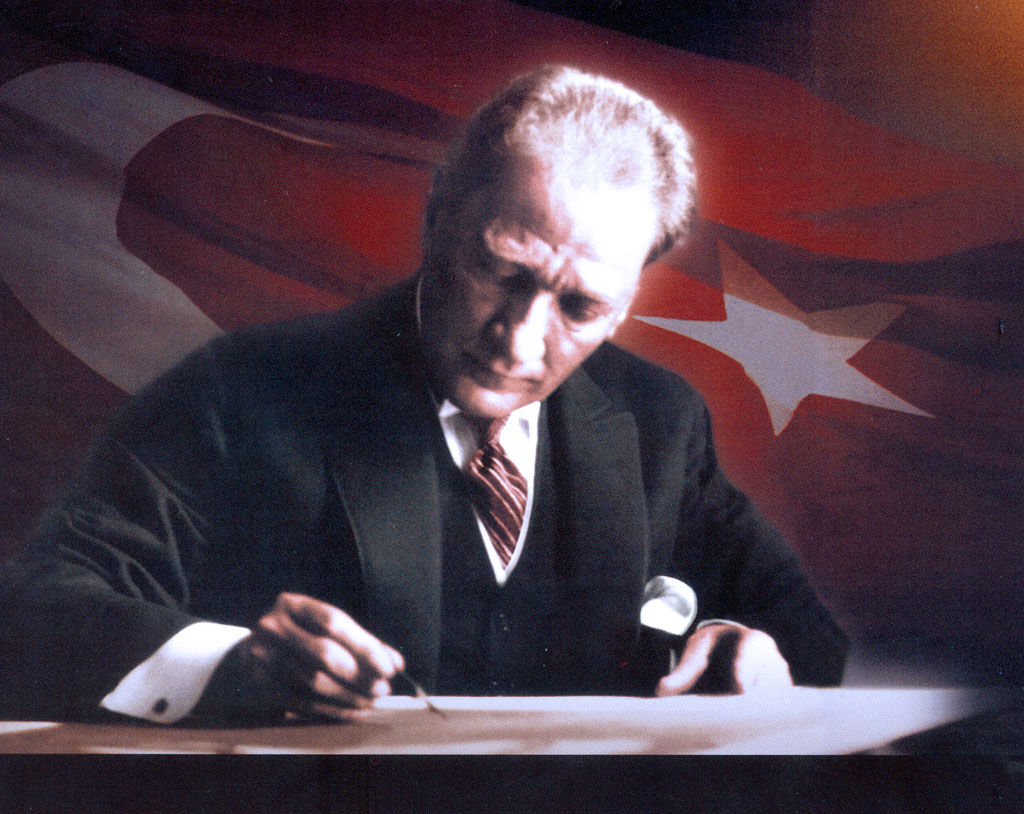 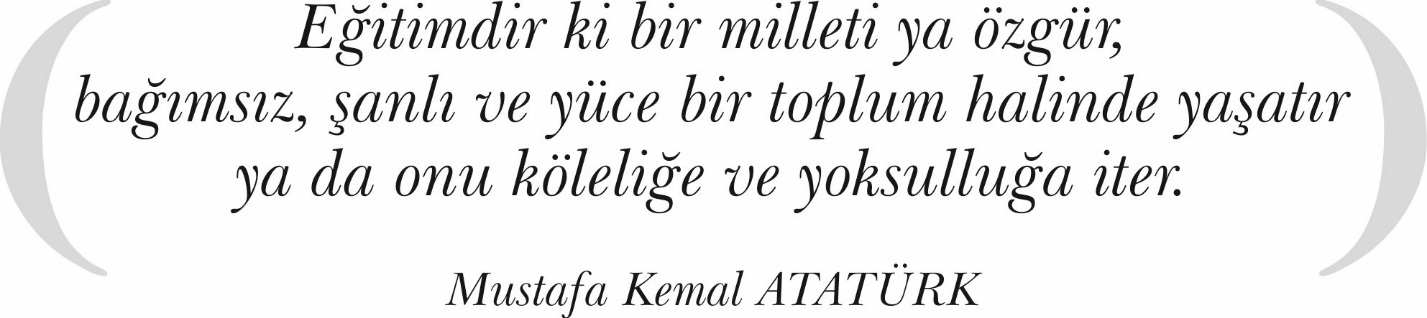 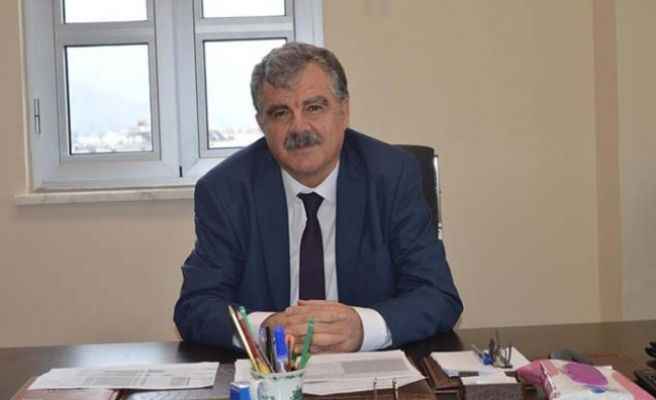                       Çok hızlı gelişen, değişen teknolojilerle bilginin değişim süreci de hızla değişmiş ve başarı için sistemli ve planlı bir çalışmayı kaçınılmaz kılmıştır. Sürekli değişen ve gelişen ortamlarda çağın gerekleri ile uyumlu bir eğitim öğretim anlayışını sistematik bir şekilde devam ettirebilmemiz, belirlediğimiz stratejileri en etkin şekilde uygulayabilmemiz ile mümkün olacaktır.          Eğitim kurumlarımızın kendilerinden beklenen işlevleri yerine getirebilmeleri, iyi bir planlamaya ve bu planın etkin bir şekilde uygulanmasına bağlıdır. Stratejik planlama, kurumları sistematik ve planlı düşünmeye sevk etme, bilimsel ve teknolojik gelişmeleri takip etme, bu gelişim ve değişimlere kendilerini hazırlama fırsatı vermesiyle de önemlidir.          5018 Sayılı Kamu Mali Yönetimi ve Kontrol Kanunu, kurumlarımıza daha etkili, verimli ve önceliklere dayalı bir yönetim anlayışı sergileyebilmeleri için tüm faaliyetlerini stratejik planlar çerçevesinde gerçekleştirme zorunluluğu getirmiştir. Bu amaçla ilçemizin eğitimdeki amaç ve hedeflerinin yer aldığı İlçe Milli Eğitim Stratejik Planı hazırlanmıştır.            Müdürlüğümüze ait bu planın hazırlanmasında her türlü özveriyi gösteren ve sürecin tamamlanmasına katkıda bulunan yöneticilerimize, çalışanlarımıza ve stratejik plan çalışma ekiplerine teşekkür ediyor, bu plânın başarıyla uygulanacağına inanıyor, tüm personelimize başarılar diliyorum.                          		                                           Sadık YAVUZKAN                                                                                       Çine İlçe Millî Eğitim Müdürü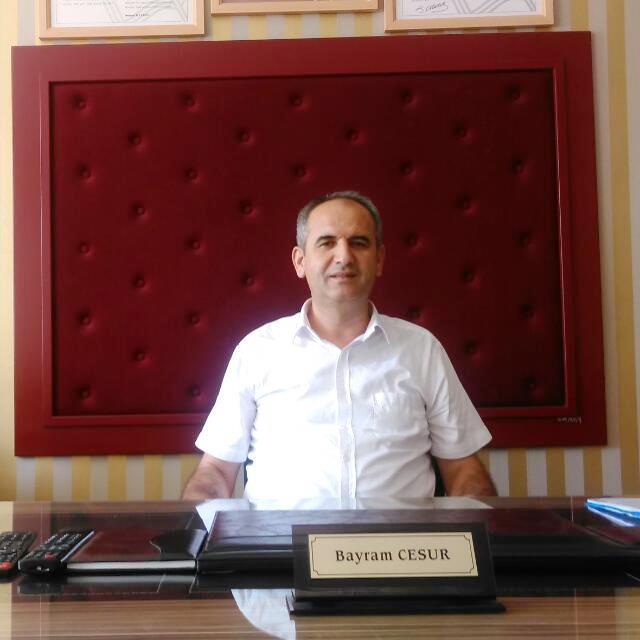 Değişimin en hızlı yaşandığı günümüzde bu değişimin öncüsü olan devlet, toplum ve kişiler ayakta kalmış ve gelişmişlerdir. Gelişim için değişim şarttır. Değişim olmadan gelişme olmaz. Değişimin öncüsü olan kazanır. Direnenler öyle veya böyle kaybetmeye mahkûmdurlar. Stratejik planlama sürecinin üçüncü uygulaması olan 2019-2023 stratejik plan süreci daha bilimsel ve verilere dayalı değişimi izleme açısından yararlı olacaktır. Nerede olduğunu bilmeyen nereye varacağını da bilemez. Elindeki insan ve madde kaynaklarının dökümünden haberi olmayan yönetimin bunları sevk ve idare etmede de sorunlar yaşayacağı muhakkaktır. İnsan kaynaklarının yeteneklerini yakından tanıma, görev tanımlarını yapma, motivasyon sağlama okulun misyonuna ortak etme vizyonuyla heyecan duyma  iş görenlerin iş motivasyonlarını  pozitif anlamda etkileyecektir. Hem iş görenlerin mutlu olmasının yolunu açacak hem de kurum amaçlarına daha sağlıklı bir şekilde ulaşmış olacaktır. Bu değişimin öncü ekibi olma ve bu doğrultuda çalışmanın vermiş olduğu heyecanla yolumuza devam ediyor ve bu ekibin bir parçası olmaktan dolayı da gurur duyuyoruz.                                                                                                              Bayram CESUR								Madran Anadolu Lisesi  Müdürü  İÇİNDEKİLERTABLOLARTablo 1: Stratejik Planlama Sürecinde Roller ve Sorumluluklar	5Tablo 2: Mevzuat Analizi	4Tablo 3: Üst Politika Belgeleri Analizi	5Tablo 4: Faaliyet Alanı - Ürün/Hizmet Listesi	6Tablo 5: Paydaşların Önceliklendirilmesi	7Tablo 6: Paydaş-Ürün/Hizmet Matrisi	8Tablo 7: Paydaş Görüşlerinin Alınmasına İlişkin Çalışmalar	9Tablo 8: Okul Yönetici Sayıları	10Tablo 9: Öğretmen Öğrenci Derslik Sayıları	10Tablo 10: Branş Bazında Öğretmen Norm, Mevcut, İhtiyaç sayıları	10Tablo 11: Okulumuzun Fiziki Kaynakları Arasında Yer Alan Bina Sayısı	11Tablo 12: Tahmini Kaynaklar	12Tablo 13: GZFT Listesi	12Tablo 14: Tespitler ve İhtiyaçlar	13Tablo 15:Temalar Stratejik Amaçlar, Hedefler	14Tablo 16: Tahmini Maliyetler	22Tablo 17: Strateji Geliştirme Kurulu	23Tablo 18 Stratejik Plan Hazırlama Ekibi:	24ŞEKİLLERŞekil 1: Stratejik Plan Hazırlama Modeli	2  Şekil 2:Teşkilat Şeması	9Şekil 3:İzleme ve Değerlendirme Süreci…………………………………………………………………………….....23TANIMLAREylem Planı: İdarenin stratejik planının uygulanmasına yönelik faaliyetleri, bu faaliyetlerden sorumlu ve ilgili birimler ile bu faaliyetlerin başlangıç ve bitiş tarihlerini içeren plandır.Faaliyet: Belirli bir amaca ve hedefe yönelen, başlı başına bir bütünlük oluşturan, yönetilebilir ve maliyetlendirilebilir üretim veya hizmetlerdir.Harcama Birimi: Kamu idaresi bütçesinde ödenek tahsis edilen ve harcama yetkisi bulunan birimdir.Hazırlık Programı: Stratejik plan hazırlık sürecinin aşamalarını, bu aşamalarda gerçekleştirilecek faaliyetleri, bu aşama ve faaliyetlerin tamamlanacağı tarihleri gösteren zaman çizelgesini, bu faaliyetlerden sorumlu birim ve kişiler ile stratejik planlama ekibi üyelerinin isimlerini içeren ve stratejik planlama ekibi tarafından oluşturulan programdır.Hedef Kartı: Amaç ve hedef ifadeleri ile performans göstergelerini, gösterge değerlerini, göstergelerin hedefe etkisini, sorumlu ve işbirliği yapılacak birimleri, riskleri, stratejileri, maliyetleri, tespitler ve ihtiyaçları içeren karttır.Kalkınma Planı Kurumsal Sorumluluklar Tablosu: Kamu idarelerinin kalkınma planında yer alan amaç, hedef ve politikalara ilişkin sorumluluklarını gösteren ve Kalkınma Bakanlığınca yayımlanan tablodur.Performans Göstergesi: Stratejik planda hedeflerin ölçülebilirliğini miktar ve zaman boyutuyla ifade eden araçlardır.Strateji Geliştirme Birimi: Strateji geliştirme başkanlıkları ve strateji geliştirme daire başkanlıkları ile strateji geliştirme ve malî hizmetlerin yerine getirildiği müdürlüklerdir.Strateji Geliştirme Kurulu: Üst yöneticinin başkanlığında üst yönetici yardımcıları, idarenin harcama yetkilileri ile ihtiyaç duyması halinde üst yöneticinin görevlendireceği diğer kişilerden oluşan kuruldur.Stratejik Plan Değerlendirme Raporu: İzleme tabloları ile değerlendirme sorularının cevaplarını içeren ve her yıl Şubat ayının sonuna kadar hazırlanan rapordur.Stratejik Plan Genelgesi: Stratejik plan hazırlık çalışmalarını başlatan, Strateji Geliştirme Kurulu üyelerinin isimlerini içeren ve bakanlıklar ile bakanlıklara bağlı, ilgili ve ilişkili kuruluşlarda Bakan, diğer kamu idareleri ve mahalli idarelerde üst yönetici tarafından yayımlanan genelgedir.Stratejik Plan Gerçekleşme Raporu: Stratejik plan dönemi sonunda hazırlanan stratejik plan değerlendirme raporudur.Stratejik Plan İzleme Raporu: Stratejik plandaki performans göstergelerine ilişkin Ocak- Haziran dönemi gerçekleşmelerinin izlenmesine imkân veren ve her yıl Temmuz ayının sonuna kadar hazırlanan rapordur.Üst Politika Belgeleri: Kalkınma planı, hükümet programı, orta vadeli program, orta vadeli mali plan ve yıllık program ile idareyi ilgilendiren ulusal, bölgesel ve sektörel strateji belgeleridir.Üst Yönetici: Bakanlıklarda müsteşarı, diğer kamu idarelerinde en üst yöneticiyi, il özel idarelerinde valiyi ve belediyelerde belediye başkanını ifade eder.GİRİŞStratejik planlama, bir kuruluşun sistemli ve disiplinli bir şekilde kendisini nasıl tanımladığını, neler yaptığını, yaptığı şeyleri niçin yaptığı, ulaşmayı arzu ettiğini değerlendirmesi, şekillendirmesi, bunlara rehberlik eden temel kararları ve eylemleri üretmesi bakımından önemli ve verimli bir süreçtirStratejik planlama gerçekçi, esnek ve katılımcı bir planlama yaklaşımı sayesinde kurumumuzun mevcut durum, misyon ve temel ilkelerden hareketle geleceğe dair bir vizyon oluşturmamızı, bu vizyona uygun amaçlar ile bunlara ulaşmayı mümkün kılacak hedef ve stratejileri belirlememizi, ayrıca ölçülebilir kriterler geliştirerek performanslarımızı izleme ve değerlendirme imkanı sağlar. Bu planlama yenilikçi, geleceği düşünen, olumlu yaklaşımlar geliştiren yönetici, öğretmen ve öğrenciler yetiştirmeyi amaç edinmiştir. Geleceğimizi şekillendirmek zorundayız. Bunu da stratejik planlama sayesinde eğitimin geleceğini yön vererek başarabiliriz. Çine Madran Anadolu Lisesi 				                                                        Stratejik Planlama EkibiSTRATEJİK PLAN HAZIRLIK SÜRECİ	18 Eylül 2018 tarihli ve 2018/16 sayılı Genelgenin yayımlanmasının hemen ardından okulumuz Stratejik Plan Hazırlama Ekibi kurulmuştur.             Strateji Geliştirme KuruluKurul, kendi içinden Müdür Yardımcısı başkanlığında, planlama ekibi oluşturarak, bu ekibi teknik çalışmaları yapmakla görevlendirmiştir. Stratejik Planlama Ekibi ilk etapta okulumuzun mevcut durumunu tespit ederek öncelikleri belirlemiştir. 	Stratejik Planlama Ekibi	“Stratejik planlamaya yönelik gündemli toplantılar yapılmış bu toplantılarda iş bölümüne ilişkin görevlendirmeler yapılmıştır. Stratejik Planlama Ekibi’nin Başkanı Okul Müdürü olup müdür yardımcılarından  oluşan ekibin sevk ve idaresi ile çalışmalarını takip etmekten sorumludur.Müdür Yardımcıları; Bütçelendirme, satın alma, planlama, burslu öğrencilerin işlemlerinin yürütülmesinden sorumludur.Şekil 1. Madran Anadolu Lisesi Müdürlüğü 2019-2023 Stratejik Plan Hazırlama ModeliDURUM ANALİZİKurumsal Tarihçe              Bakanlığımız Öğretmen Yetiştirme ve Eğitimi Genel Müdürlüğünün 05.08.2005 tarih ve 162–3618 sayılı yazılarıyla kurularak 2005–2006 Öğretim yılı başında eğitim-öğretime başlamıştır.Milli eğitim Bakanlığı Ortaöğretim Genel müdürlüğünün 05/06/2014 tarih ve 83203306/10.03/2288835 sayılı Bakan Onayı ile Anadolu lisesine dönüştürülmüş ve adı Çine Madaran Anadolu Lisesi olmuştur          Okulumuz konumu itibari ile Asar Yolu mevkiinde bulunan dört katlı bir binadan oluşmaktadır. Binamızın şehrin gürültüsü ve karmaşasından uzakta olması itibariyle hem güvenlik hem de eğitim açısından olumlu katkıları olmaktadır.2016/2017 Eğitim-Öğretim yılı başında kız öğrenci pansiyonumuz da bünyemize katılmıştır.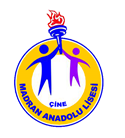 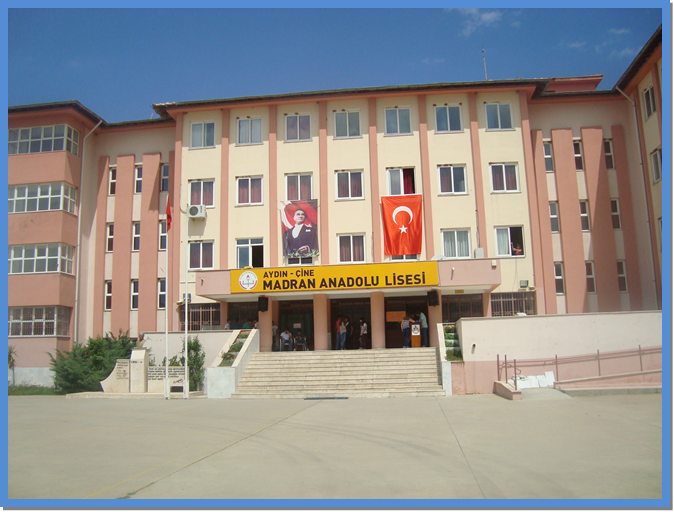 Uygulanmakta Olan Stratejik Planın DeğerlendirilmesiÇine Madran Anadolu Lisesi Müdürlüğünün 2015-2019 Stratejik Planında ‘Eğitim-Öğretim Hizmetlerini Kalitelendirmek’ ,‘Sosyo-Kültürel Faaliyetleri Arttırmak’ ve ‘Fiziki Çevre Gelişimini Sağlamak’ temalarını içermektedir. Her temada birer stratejik amaç belirlenmiştir. 1. Amaçta iki, 2.amaçta iki ve 3.amaçta bir stratejik hedef belirlemiştir. Planda yer alan hedefleri gerçekleştirmek için belirlenen tedbir ve stratejilerin tamamına yakını uygulanmıştır. Plan döneminin tamamlanmasına 1 yıl kala Cumhurbaşkanlığı Hükümet Sistemine geçilmesinden dolayı 2018/16 sayılı Genelge uyarında stratejik planın yenilenmesi zaruriyeti doğduğundan  2019 yılına ait performans göstergelerinin gerçekleşme durumları tespit edilememiştir. Hedef 1.1’de yer alan sınıf başarı ortalamalarının %87’ye ulaştırılması gerçekleştirilmiştir. Okulun YKS başarısının 2018 için %67 oranında olduğu görülmüştür. Hedef 2.1 ve 2.2 gerçekleştirilmiş ve bu kapsamda  okulumuzda anma günü, bilgi yarışması vb. sosyo-kültürel etkinlikler ile doğa yürüyüşü, üniversite tanıtım etkinliği, kitap fuarlarına katılım gibi etkinlikler gerçekleştirilmiştir. Hedef 3.1 kapsamında okulun fiziki şartları iyileştirilerek masa tenisi, ders çalışma alanları öğrencilerin kullanımına sunulmuştur.Mevzuat AnaliziTablo 2: Mevzuat AnaliziÜst Politika Belgeleri AnaliziTablo 3: Üst Politika Belgeleri AnaliziFaaliyet Alanları ile Ürün ve Hizmetlerin BelirlenmesiTablo 4: Faaliyet Alanı – Ürün/Hizmet ListesiPaydaş AnaliziPaydaş analizinin ilk aşamasında paydaşları ayrıntılı olarak ifade edilmesi için paydaş tespiti aşağıdaki sorular üzerinde önemle durularak stratejik plan koordinasyon ekibinin katılımıyla belirlenmiştir. Ayrıca paydaşların tespiti için aşağıdaki sorulardan yararlanılmıştır.*     Kurumumuzun faaliyet/hizmetleri ile ilgisi olanlar kimlerdir?*    Kurumumuzun faaliyet/hizmetlerini yönlendirenler kimlerdir?*    Kurumumuzun sunduğu hizmetlerden yararlananlar kimlerdir?        *    Kurumumuzun faaliyet/hizmetlerden etkilenenler kimlerdir?                      *   Kurumumuzun faaliyet/hizmetlerini etkileyenler kimlerdir?                 Çine  Madran Anadolu Lisesi Müdürlüğü   ile   olan   ilişkilerin   belirlenmesi   amacıyla   paydaşların sıralanmasının ardından, neden paydaş oldukları sorusu üzerinde durulmuştur. Bir sonraki aşamada iç paydaş, dış paydaş ve hizmet alan paydaş olmak üzere paydaşlar sınıflandırmıştır. Bu sınıflama kurumumuzun faaliyet gösterdiği çevreyi tanımlamak ve farklı paydaşlar arası ilişkilerin doğru kurulabilmesi için temel alınması amacıyla yapılmıştırPaydaşların TespitiPaydaşların ÖnceliklendirilmesiTablo 5: Paydaşların ÖnceliklendirilmesiPaydaşların DeğerlendirilmesiPaydaş Analizi kapsamında Stratejik Plan Hazırlama Ekibi; okulumuzun sunduğu ürün/hizmetlerinin hangi paydaşlarla ilgili olduğu, paydaşların ürün/hizmetlere ne şekilde etki ettiği ve paydaş beklentilerinin neler olduğu gibi durumları değerlendirerek Paydaş Ürün/Hizmet Matrisi hazırlamıştır. Tablo 6: Paydaş - Ürün/Hizmet Matrisi   Paydaş Görüşlerinin Alınması ve DeğerlendirilmesiPaydaş Analizi kapsamında, paydaş görüşlerinin alınması çalışmalarında farklı yöntemler izlenmiştir. Madran Anadolu Lisesi Strateji Geliştirme Kurulu ve Stratejik Plan Hazırlama Ekibi üyeleri ile yüz yüze görüşme, toplantı ve eğitim faaliyetleri gerçekleştirmiştir. ortamda uygulanmıştır. Çine İlçe Milli Eğitim Müdürlüğü başta olmak üzere kamu kurum ve kuruluşları, yerel kuruluşlar, sivil toplum kuruluşları vb. dış paydaşlarımızın yöneticileriyle yüz yüze görüşme şeklinde mülakatlar gerçekleştirilmiş, beklenti ve önerileri alınmıştır. Yüz yüze mülakatlardan elde edilen sonuçlar nitel olarak değerlendirilmiştir. Paydaşlarımızın tamamının görüşlerinin alınması ve değerlendirilmesi çalışmaları Stratejik Plan Hazırlama Ekibi Başkanı, Ekip Koordinatörü ve ekip içerisinden görevlendirilecek üye veya üyeler tarafından Stratejik Plan Hazırlama İlçe Çalışma takvimine uygun olarak gerçekleştirilmiştir.Tablo 7. Paydaş Görüşlerinin Alınmasına İlişkin Çalışmalar Kuruluş İçi Analizİnsan Kaynakları Yetkinlik AnaliziŞekil 2. Teşkilat Şeması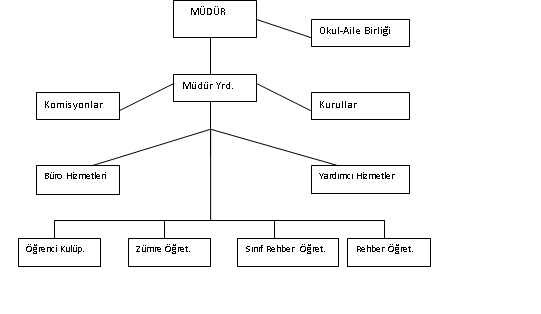    Tablo 8. Okul Yönetici Sayıları  Tablo 9. Öğretmen, Öğrenci, Derslik SayılarıTablo 10.  Branş Bazında Öğretmen Norm, Mevcut, İhtiyaç SayılarıKurum Kültürü AnaliziOkulumuzda kurum kültürünün oluşturulması için iş ve işlemlerde birim içi ve birimler arası koordinasyon sağlanmaktadır. Yüz yüze görüşmelerle veya toplantılarla yapılacak iş ve işlemlerin salahiyeti için fikir telakkisinde bulunulmaktadır. Okulumuzda görevli müdür yardımcıları, öğretmenler ve yardımcı hizmet personeli arasında hiyerarşik bir sistem olmakla birlikte gerek yöneticiler gerekse personel arasında yatay iletişim mevcuttur. Her çalışanın fikirlerini rahatlıkla ifade edebileceği şekilde koordinasyon mekanizması oluşturulmuştur. Yönetici ve personelimizin mesleki yetkinliklerinin geliştirilmesi için hizmetiçi eğitim faaliyetlerine katılımları teşvik edilmektedir. Stratejik Yönetim Sürecinde karar alma mekanizması işletilirken iç ve dış paydaşların görüşleri dikkate alınmaktadır. Okulumuz çalışmalarına etki düzeyleri ve önemleri değerlendirilerek beklenti ve öneriler, karar alma mekanizmasına dâhil edilmektedir. Çalışmalar kurgulanırken dönemsel, çevresel, sosyolojik ve benzeri değişkenler dikkate alınmakta, sorunların çözümü ve ihtiyaçların giderilmesi amacıyla yapılan çalışmalarda bu değişkenler değerlendirilmektedir. Stratejik plan hazırlanması çalışmaları kapsamında yapılan tüm faaliyetler  okul müdürümüzün bilgileri ve tensipleri dâhilinde yürütülmektedir. Sürecin her aşamasında bilgi almakta, öneri ve beklentilerini sürece dâhil etmektedir. Okul müdürünün süreç hakkında gösterdiği duyarlılık, tüm yönetici ve personele yansımaktadır. Önceki dönemlere nazaran kurumumuz genelinde Stratejik Planlama çalışmalarında azami seviyede gayret ve duyarlılık göze çarpmaktadır. Ancak stratejik planlama ve izleme-değerlendirme çalışmaları başta olmak üzere “Stratejik Yönetim Süreci” ile ilgili iş ve işlemleri koordine edecek nitelikte personelin yeterli sayıda bulunmaması, bu konudaki ihtiyacın giderilmesi zorunluluğunu ortaya koymaktadır.Fiziki Kaynak AnaliziTablo 11.    Okulumuzun fiziki kaynakları arasında yer alan bina sayısı  Teknoloji ve Bilişim Altyapısı AnaliziOkulumuzda Fatih Projesi kapsamında;FAZ I kapsamında okulumuza toplam 25 “Etkileşimli Tahta” kurulumu gerçekleştirilmiş ve alt yapı çalışmaları tamamlanmıştır.Okulumuzda toplam 231 öğretmen ve öğrenciye tablet bilgisayar dağıtımı yapılmıştır.FAZ I kapsamında okulumuza A3/A4 yazıcı dağıtımı ve kurulumu gerçekleştirilmiştir.Müdür odası, müdür yardımcıları odası, memur odası, öğretmenler odası, konferans salonu ve yayın odasında toplam 10 adet bilgisayar mevcuttur.FAZ I kapsamı dışında okulumuz envanterinde 2 adet fotokopi makinesi ve 4 adet yazıcı mevcuttur.Müdür odasında kullanılan bir adet belge geçer vardır..Okulumuzda elektronik ortamda belge aktarım işlemleri DYS (Doküman Yönetim Sistemi)  ile gerçekleştirilmektedir. Ayrıca Okulumuz ve diğer kurumlar arasında DYS aracılığıyla yazışmalar yapılmaktadır. Bakanlığımızın kurmuş olduğu MEBBİS vâsıtasıyla, kurumsal ve bireysel iş ve işlemlerin büyük bölümü, ayrıca personel ve öğrenci işlemlerini içeren modüller tek bir yapıda kurgulanmış, teşkilatın tüm birimlerinin kullanımına sunulmuştur. Okulumuzda da MEBBİS üzerinden “Yatırım İşlemleri, MEİS, e-Alacak, e-Burs, Evrak, TEFBİS, Kitap Seçim, e-Soruşturma Modülü,  Sınav,  Sosyal Tesis, e-Mezun, İKS, Özel Öğretim Kurumları, Yönetici, Mal, Hizmet ve Yapım Harcamaları, Özlük, e-Okul, Veli Bilgilendirme Sistemi” ve benzeri başlıklarında çalışmalar yürütülmektedir. Mali Kaynak AnaliziTablo 12: Tahmini Kaynaklar (TL)Okulumuzun 2019-2023 döneminde kaynakları, uygulanmakta olan tasarruf tedbirleri de dikkati alınarak tahmin edilmiş ve tabloda sunulmuştur.GZFT AnaliziTablo 13: GZFT ListesiTespitler ve İhtiyaçların BelirlenmesiTablo 14: Tespitler ve İhtiyaçlarGELECEĞE BAKIŞMisyon, Vizyon ve Temel DeğerlerStratejik AmaçlarTablo 15. Stratejik Amaçlar, HedeflerStratejik Hedefler, Performans Göstergeleri, StratejilerMaliyetlendirmeTahmini Kaynaklar Analizinden yararlanılarak kurumumuzun 5 yıllık hedeflerine ulaşılabilmesi için planlanan faaliyetlerin Tahmini Maliyet Analizi yapılmıştır. Tablo 16. Tahmini Maliyetler (TL)İzleme ve DeğerlendirmeŞekil 3: İzleme ve Değerlendirme SüreciEKLERTablo 17. Strateji Geliştirme KuruluTablo 18. Stratejik Plan Hazırlama EkibiYasal YükümlülükDayanakTespitlerİhtiyaçlarOkulumuz“Dayanak” başlığı altında sıralanan Kanun, Kanun Hükmünde Kararname, Tüzük, Genelge ve Yönetmeliklerdeki ilgili hükümleri yerine getirmekle mükelleftir. Okulumuz “eğitim-öğretim hizmetleri, insan kaynakları, halkla ilişkiler, fiziki ve mali destek hizmetleri, stratejik plan hazırlama, stratejik plan izleme-değerlendirme süreci iş ve işlemleri” faaliyetlerini yürütmektedir. Faaliyetlerimizden öğrenciler, öğretmenler, personel, yöneticiler ve öğrenci velileri doğrudan etkilenmektedir. Okulumuz resmi kurum ve kuruluşlar, sivil toplum kuruluşları ve özel sektörle mevzuat hükümlerine aykırı olmamak ve faaliyet alanlarını kapsamak koşuluyla protokoller ve diğer işbirliği çalışmalarını yürütme yetkisine haizdirT.C. Anayasası1739 Sayılı Millî Eğitim Temel Kanunu652 Sayılı MEB Teşkilat ve Görevleri Hakkındaki Kanun Hükmünde Kararname222 Sayılı Millî Eğitim Temel Kanunu (Kabul No: 5.1.1961, RG: 12.01.1961 / 10705‐Son Ek ve Değişiklikler: Kanun No: 12.11.2003/ 5002, RG: 21.11.2003 657 Sayılı Devlet Memurları Kanunu5442 Sayılı İl İdaresi Kanunu3308 Sayılı Mesleki Eğitim Kanunu439 Sayılı Ek Ders Kanunu4306 Sayılı Zorunlu İlköğretim ve Eğitim Kanunu5018 sayılı Kamu Mali Yönetimi ve Kontrol KanunuMEB Personel Mevzuat BülteniTaşıma Yoluyla Eğitime Erişim YönetmeliğiMEB Millî Eğitim Müdürlükleri Yönetmeliği (22175 Sayılı RG Yayınlanan)Millî Eğitim Bakanlığı Rehberlik ve Psikolojik Danışma Hizmetleri YönetmeliğiMillî Eğitim Bakanlığına Bağlı Resmi Okullarda Yatılılık, Bursluluk, Sosyal Yardımlar ve Okul Pansiyonları Yönetmeliği04.12.2012/202358 Sayı İl İlçe MEM’in Teşkilatlanması 43 Nolu Genelge 26 Şubat 2018 tarihinde yayımlanan Kamu İdarelerinde Stratejik Planlamaya İlişkin Usul ve Esaslar Hakkındaki YönetmelikAydın İl MEM 2019-2023 Stratejik PlanıÇine İlçe MEM 2019-2023 Stratejik PlanıOkulumuzun hizmet alanları çok çeşitlidir ve hedef kitlesi nicelik itibariyle oldukça büyüktür. Farklı hizmet alanları ile ilgili diğer kamu kurum ve kuruluşlarıyla yapılan protokollerde, diğer kurumların tabi oldukları mevzuattaki farklılıklardan dolayı yetki çatışması yaşanmamaktadır. Fakat diğer kamu kurum ve kuruluşlarının faaliyet alanlarında eğitim-öğretim hizmetlerine yeteri kadar yer verilmediğinden, herhangi bir destek talebi gerçekleştirildiğinde mevzuata dayandırmada güçlük yaşamaktadırlar.  Okulumuz hiçbir hizmetinde mevzuattaki hükümlere aykırı davranmamaktadır. Tüm hizmetler mevzuat çerçevesinde gerçekleşmektedir. Fakat mevzuata aykırı olmamak koşuluyla eğitim faaliyetlerimiz, eğitim hizmetinin verildiği bölgenin ekonomik, sosyal, ekolojik, jeolojik vb. dinamikleri dikkate alınarak yürütülmektedir. Okulumuz faaliyetleri gereği sağlık, güvenlik, altyapı çalışmaları gibi ek hizmetlere ihtiyaç duymaktadır. Bunun yanında öğrencilerimizin akademik ve sosyal becerilerinin geliştirilmesi, öğretmen ve yöneticilerimizin mesleki gelişimlerine destek sağlanması amacıyla diğer kurumlarla işbirliği yapılması gerekmektedir. Bu işbirliği kapsamında diğer kurumların mevzuatının eğitim hizmetlerine yeteri kadar yer verecek şekilde düzenlenmesi gerekmektedir. Üst Politika Belgesiİlgili Bölüm/ReferansVerilen Görev/İhtiyaçlar5018 sayılı Kamu Mali Yönetimi ve Kontrol Kanunu9. Madde,41. MaddeKurum Faaliyetlerinde bütçenin etkin ve verimli kullanımıStratejik Plan HazırlamaPerformans Programı HazırlamaFaaliyet Raporu Hazırlama30344 sayılı Kamu İdarelerinde Stratejik Plan Hazırlamaya İlişkin Usul ve Esaslar Hakkında Yönetmelik (26 Şubat 2018)Tümü5 yıllık hedefleri içeren Stratejik Plan hazırlanmasıKamu İdareleri İçin Stratejik Plan Hazırlama Kılavuzu (26 Şubat 2018)Tümü5 yıllık hedefleri içeren Stratejik Plan hazırlanması2018/16 sayılı Genelge, 2019-2023 Stratejik Plan Hazırlık Çalışmaları (18 Eylül 2018)Tümü2019-2023 Stratejik Planının HazırlanmasıMEB 2019-2023 Stratejik Plan Hazırlık Programı (18 Eylül 2018)Tümü2019-2023 Stratejik Planı Hazırlama TakvimiMEB 2019-2023 Stratejik PlanıTümüMEB Politikaları Konusunda Taşra Teşkilatına RehberlikAydın İl MEM 2019-2023 Stratejik PlanıTümü5 yıllık kurumsal hedeflerin her bir mali yıl için ifade edilmesiÇine İlçe MEM Stratejik PlanıTümüHer bir mali yıl için belirlenen hedeflerin gerçekleşme durumlarının tespiti, raporlanmasıFaaliyet AlanıÜrün/HizmetlerA- Eğitim-Öğretim HizmetleriEğitim-öğretim iş ve işlemleriDers Dışı Faaliyet İş ve İşlemleriAnma ve Kutlama Programlarının YürütülmesiSosyal, Kültürel, Sportif Etkinliklerle İlgili Organizasyone-Twinning ve Erasmus Projelerine Katılım SağlanmasıÖğrenci Yatılılık ve Bursluluk İşlemleriZümre Toplantılarının Planlanması ve Yürütülmesi Öğrencileri Sınavlara Hazırlama ve Yetiştirme Kurs İşlemleriB- İnsan Kaynaklarının GelişimiPersonel Özlük İşlemleriNorm Kadro İşlemleriHizmetiçi Eğitim FaaliyetleriE- Fiziki ve Mali Destek    1.    Ders Kitapları ile Eğitim Araç-Gereç  Dağıtımı     2.    Taşınır Mal İşlemleri    3.    Taşımalı Eğitim İşlemleri    4.    Taşımalı Eğitim Yemek  İşlemleri    5.    Okul Kantin İşlemleri     6.    Pansiyon  Hizmetleri    7.    Temizlik, Güvenlik, Isıtma, Aydınlatma ve Ulaştırma Hizmetleri    8.    Satın Alma ve Tahakkuk Hizmetleri    9.    Evrak Kabul, Yönlendirme Ve Dağıtım İşlemleri     10.Arşiv Hizmetleri     11.Sivil Savunma İşlemleri      12.Bütçe İşlemleri (Ödenek Talepleri, Aktarımlar)G-Halkla İlişkilerBilgi Edinme Başvurularının CevaplanmasıProtokol İş ve İşlemleriBasın, Halk ve Ziyaretçilerle İlişkiler Özel Büro HizmetleriPaydaş Adıİç PaydaşDış PaydaşÇine İlçe MEM√Okul ve Kurumlarda Görevli Öğretmenler√Okul/Kurum Yöneticileri√Ortaöğretim Öğrencileri√Öğrenci Velileri√Belediye Başkanlığı √Çine İlçe Emniyet Müdürlüğü√Okul Aile Birliği√Çine Gençlik Hizmetleri ve Spor İlçe Müdürlüğü√Paydaş Adıİç PaydaşDış PaydaşÖnem DerecesiEtki DerecesiÖnceliğiÇine İlçe MEM√555Okul ve Kurumlarda Görevli Öğretmenler√555Okul/Kurum Yöneticileri√555Ortaöğretim Öğrencileri√555Öğrenci Velileri√444Belediye Başkanlığı √222Çine İlçe Emniyet Müdürlüğü√222Okul Aile Birliği√543Çine Gençlik Hizmetleri ve Spor İlçe Müdürlüğü√233Önem Derecesi: 1, 2, 3 gözet; 4,5 birlikte çalışÖnem Derecesi: 1, 2, 3 gözet; 4,5 birlikte çalışÖnem Derecesi: 1, 2, 3 gözet; 4,5 birlikte çalışÖnem Derecesi: 1, 2, 3 gözet; 4,5 birlikte çalışÖnem Derecesi: 1, 2, 3 gözet; 4,5 birlikte çalışÖnem Derecesi: 1, 2, 3 gözet; 4,5 birlikte çalışEtki Derecesi: 1, 2, 3 İzle; 4, 5 bilgilendirEtki Derecesi: 1, 2, 3 İzle; 4, 5 bilgilendirEtki Derecesi: 1, 2, 3 İzle; 4, 5 bilgilendirEtki Derecesi: 1, 2, 3 İzle; 4, 5 bilgilendirEtki Derecesi: 1, 2, 3 İzle; 4, 5 bilgilendirEtki Derecesi: 1, 2, 3 İzle; 4, 5 bilgilendirÖnceliği:  5=Tam; 4=Çok; 3=Orta; 2=Az; 1=HiçÖnceliği:  5=Tam; 4=Çok; 3=Orta; 2=Az; 1=HiçÖnceliği:  5=Tam; 4=Çok; 3=Orta; 2=Az; 1=HiçÖnceliği:  5=Tam; 4=Çok; 3=Orta; 2=Az; 1=HiçÖnceliği:  5=Tam; 4=Çok; 3=Orta; 2=Az; 1=HiçÖnceliği:  5=Tam; 4=Çok; 3=Orta; 2=Az; 1=HiçÜrün/Hizmet NumarasıÇine İlçe MEMOkul ÖğretmenleriKurumun YöneticileriÖğrencilerVelilerBelediye Başkanlığıİlçe Emniyet MüdürlüğüOkul Aile Birliğiİlçe Gençlik ve Spor MüdürlüğA –Eğitim Öğretim Faaliyetleri1√√√√√A –Eğitim Öğretim Faaliyetleri2√√√√√A –Eğitim Öğretim Faaliyetleri3√√√A –Eğitim Öğretim Faaliyetleri4√√√A –Eğitim Öğretim Faaliyetleri5√√√√√A –Eğitim Öğretim Faaliyetleri6√√A –Eğitim Öğretim Faaliyetleri7√√A –Eğitim Öğretim Faaliyetleri8√√B-İnsan Kaynakları Gelişimi1√√√B-İnsan Kaynakları Gelişimi2√√√B-İnsan Kaynakları Gelişimi3√√√B-İnsan Kaynakları Gelişimi4√√√C-Fiziki          ve Mali Destek1√√C-Fiziki          ve Mali Destek2√√√√C-Fiziki          ve Mali Destek3√√C-Fiziki          ve Mali Destek4√√C-Fiziki          ve Mali Destek5√C-Fiziki          ve Mali Destek6√√√√√C-Fiziki          ve Mali Destek7√√√C-Fiziki          ve Mali Destek8√√√√√C-Fiziki          ve Mali Destek9√C-Fiziki          ve Mali Destek10√√C-Fiziki          ve Mali Destek11√C-Fiziki          ve Mali Destek12√D-Halkla İlişkiler1√√√√D-Halkla İlişkiler2√√√D-Halkla İlişkiler3√√D-Halkla İlişkiler4√Paydaş AdıYöntem SorumluÇalışma TarihiRaporlama ve Değerlendirme SorumlusuÇine İlçe MEMMülakatS. P. Koordinatörü3-7.11.2018S.P. EkibiOkul ve Kurumlarda Görevli ÖğretmenlerAnket, ToplantıS. P. Koordinatörü3-7.09.2018S.P. EkibiOkul/Kurum YöneticileriToplantıS. P. Koordinatörü3-7.09.2018S.P. EkibiOrtaöğretim ÖğrencileriAnketS. P. Koordinatörü8-10.09.2018S.P. EkibiÖğrenci VelileriMülakatS. P. Ekibi15.09.2018S.P. EkibiBelediye Başkanlığı MülakatS. P. Ekibi16.10.2018S.P. EkibiÇine İlçe Emniyet MüdürlüğüMülakatS. P. Ekibi17.09.2018S.P. EkibiOkul Aile BirliğiToplantıS. P. Ekip Bşk., Ekip Koor.21-30.09.2018S.P. EkibiÇine Gençlik Hizmetleri ve Spor İlçe MüdürlüğüMülakatS. P. Ekibi19.09.2018S.P. EkibiYÖNETİCİ SAYILARIYÖNETİCİ SAYILARIYÖNETİCİ SAYILARIYÖNETİCİ SAYILARIMüdürMüdür BaşyardımcısıMüdür YardımcısıNorm 112Mevcut 1-2Anaokulu Ortaokul ve Liselerde 100 ila 500 öğrencisi bulunan kurumlarda 1 Müdür Yardımcısıİlkokullarda 100 ila 600 öğrencisi bulunan kurumlarda 1 Müdür Yardımcısı Anaokulu Ortaokul ve Liselerde 100 ila 500 öğrencisi bulunan kurumlarda 1 Müdür Yardımcısıİlkokullarda 100 ila 600 öğrencisi bulunan kurumlarda 1 Müdür Yardımcısı Anaokulu Ortaokul ve Liselerde 100 ila 500 öğrencisi bulunan kurumlarda 1 Müdür Yardımcısıİlkokullarda 100 ila 600 öğrencisi bulunan kurumlarda 1 Müdür Yardımcısı Anaokulu Ortaokul ve Liselerde 100 ila 500 öğrencisi bulunan kurumlarda 1 Müdür Yardımcısıİlkokullarda 100 ila 600 öğrencisi bulunan kurumlarda 1 Müdür Yardımcısı SIRAÖĞRENCİ-ÖĞRETMEN-DERSLİK BİLGİLERİSAYI1Öğrenci Sayısı2952Öğretmen Sayısı213Derslik Sayısı194Derslik Başına Düşen Öğrenci Sayısı15,525Öğretmen Başına Düşen Öğrenci Sayısı15,52Sıra BranşNormMevcutİhtiyaç1MATEMATİK4222TÜRK DİLİ VE EDEBİYATI3303FİZİK1104KİMYA 1105BİYOLOJİ2116TARİH1107COĞRAFYA1108FELSEFE1109BEDEN EĞİTİMİ11010GÖRSEL SANATLAR11011MÜZİK10112REHBERLİK10113BİRİNCİ YABANCI DİL11014İKİNCİ YABANCI DİL330Sıra Kullanım Alanı/TürüBina Sayısı (Tahsisli Binalar Dâhil)Kapasite Durumu (Yeterli/Yetersiz)1Okul Binası1Yeterli2Kız Öğrenci Pansiyonu1Yeterli3Spor Salonu1Yetersiz4Kütüphane1Yetersiz5İhata Duvarı1Yeterli6Güvenlik Kamerası Sistemi1Yeterli7Yemekhane1YetersizKAYNAKLARPlanın1. yılıPlanın2. yılıPlanın3. yılıPlanın4. yılıPlanın5. yılıToplam KaynakGenel Bütçe115.000125.000135.000145.000155.000675.000Özel Bütçe000000Bütçe Dışı Fonlar000000Döner Sermaye000000Dış Kaynak (Aile Birliği)40.00042.00044.00046.00048.000220.000Diğer (Ulusal ve Uluslararası Hibe Fonları)000000TOPLAM155.000167.000179.000191.000203.000895.000İç Çevreİç ÇevreDış ÇevreDış ÇevreGüçlü yönlerZayıf yönlerFırsatlarTehditlerÖğrenci velilerinin eğitim faaliyetlerine önem veriyor olmasıOkul ve kurumlarda teknolojik altyapı çalışmalarının Bakanlığımızın belirlediği takvime uygun olarak yapılmasıProje Okulu olmamızBilgi edinme, halkla ilişkiler sürecinin mevzuatın belirlediği yasal sürede gerçekleşmesiİletişim ve yazışmaların zamanında gerçekleşmesiÖğrenci devam oranlarının yüksek olması Okul binamızın son derece modern tasarımla ortopedik engel gruplarını da düşünülerek inşa edilmiş olması.Kız öğrenci pansiyonumuzun bulunmasıTüm okulun güvenlik kamerasıyla takip edilmesiÖzel Güvenlik Görevlisi bulunmasıÖğrenci velilerinin eğitimde kalite” kavramını, merkezi sınav başarısı olarak algılamasıÖğrenci velilerinin eğitimcilere yönelik müdahale alanlarının fazla olması, eğitimcilerde mental yorgunluğa neden olmasıBilimsel, teknolojik temalı çalışmalar için maddi kaynak temininde güçlük yaşanmasıOkulda veli görüşme randevu sisteminin bulunmaması nedeniyle eğitim faaliyetlerinin aksamasıOkul-Aile Birliklerinin etkin işletilememesi, iş ve işlemlerin okul yönetimince yüklenilmesiOkulumuzun hem ulaşım hem de bahçenin biraz küçük olması, futbol, basketbol ve voleybol sahalarının iç içe olması nedeniyle sportif faaliyetlerinin istenilen rahatlıkta yapılamaması.Okulumuzun öğretmen, yönetici ve personel normu doluluk oranının yüksek olması İlçede ulusal ve uluslararası düzeyde ticaret yapan sanayi kuruluşlarının bulunmasıEkonomik gelir düzeyinin Türkiye ortalamasına yakın değerde olması (TÜİK, 2017),İşsizlik oranlarının Türkiye ortalamasının altında olması (TÜİK, 2013), Kadın-erkek nüfus dağılımının yakın değerde olması,Gelenek ve görenek bakımından zengin bir tarihi geçmişe sahip olmasıEğitimciler tarafından tercih edilen bir ilde bulunuyor olmasıİlin, Akdeniz iklim şartlarına sahip olmasıHükümet ve MEB eğitim önceliklerinin değişmesi ihtimaliÖzel sektör ve sanayi kuruluşlarının politikalarında eğitim faaliyetlerine yeterince yer verilmemesi, Öğretmenlerin bir kurumda çalışma süreleriÇiftçilik ve tarımla uğraşan yerleşimcilerin fazlalığı, İl merkezine yoğun göç verilmesi ve genç ve çocuk oranının azalması,  İş kaygısı nedeniyle velilerin eğitim faaliyetlerine katılım oranlarının düşük olmasıMevzuat ve paydaş beklentileri arasında yaşanan uyuşmazlıkRehber öğretmeni bulunmaması İlimizin 1. derece deprem kuşağında yer alması,Öğretmen  kadrosunun tam olmaması sebebi ile diğer okullardan öğretmenlerin gelmesi.DURUM ANALİZİ AŞAMALARITESPİTLER/ SORUN ALANLARIİHTİYAÇLAR/ GELİŞİM ALANLARIUygulanmakta Olan Stratejik Planın DeğerlendirilmesiHedeflerin paydaş beklentilerini tam olarak ifade edecek şekilde ihtiyaçları karşılayacak sayıda olmamasıHedeflerin, stratejik planda yer alan analizlerin tamamı değerlendirilerek, içerik ve sayı bakımından iyi ifade edilmesiMevzuat AnaliziÖzel sektör kuruluşları, üniversiteler ve yerel kuruluşlar ile işbirliği gerektiren çalışmalarda, kurum ve kuruluşların mevzuat farklılığından kaynaklanan sorunlarÖzel sektör, üniversite ve yerel kuruluşlarla düzenlenen protokollerde mevzuatla birlikte kurumumuzun mevcut durumu ve kuruluş politikalarının birlikte değerlendirilmesiÜst Politika Belgeleri Analizi*Stratejik Plan Hazırlama, Performans Programı ve Faaliyet Raporu Hazırlama, Stratejik Yönetim Süreci ile ilgili diğer iş ve işlemlerPaydaş AnaliziPaydaşların çeşitliliği ve paydaş kitlesinin nicel büyüklüğü, Idarenin sorumluluk veya yetki alanı dışında paydaş beklentilerinin bulunmasıPaydaşların idareden beklentilerinin faaliyet alanlarıyla uyumu sağlanmalı, plan döneminde kurumsal faaliyetler hakkında paydaşlara düzenli bilgilendirme yapılmasıİnsan Kaynakları Yetkinlik AnaliziUlaşılabilir imkânlar ve doğal koşullar nedeni ile öğretmenlerin il merkezini veya belirli ilçeleri tercih etmeleri Atama ve yer değiştirme döneminde daha az tercih edilen ilçelerde öğretmenlere yönelik sosyal/kültürel faaliyetlere, motivasyon çalışmalarına daha fazla önem verilmesiKurum Kültürü AnaliziStratejik Yönetim Süreci ile ilgili iş ve işlemleri koordine edecek, nitelikli personel sayısının az olmasıMerkezi ve mahalli hizmetiçi eğitim faaliyetleri ile Stratejik Yönetim Süreci iş ve işlemlerini koordine edecek personel sayısının artırılmasıFiziki Kaynak AnaliziOkulumuz kız pansiyonu ile okul binamız arasında yaklaşık 2 km uzaklık olması Öğrencilerin taşınması için ulaşım aracı tahsis edilmesi Mali Kaynak AnaliziÖngörülemeyen nedenlerden dolayı bütçede kesinti ihtimalinin yapılması Harcama planlamalarında mali kaynaklarda meydana gelecek öngörülemeyen değişikliklerin dikkate alınması* Üst politika belgeleri analizinde Tablo 3’ten yararlanılarak sadece ihtiyaçlar/gelişim alanları sütunu doldurulmuştur.* Üst politika belgeleri analizinde Tablo 3’ten yararlanılarak sadece ihtiyaçlar/gelişim alanları sütunu doldurulmuştur.* Üst politika belgeleri analizinde Tablo 3’ten yararlanılarak sadece ihtiyaçlar/gelişim alanları sütunu doldurulmuştur.AMAÇ 1 (A1)Eğitim ve öğretime kalitesini artırarak okulumuzun  hedef  kitlesini oluşturan her bireye ulaşmakHedef 1.1 (H1.1)Devamsız öğrenci sorununu azami oranda azaltmak  Hedef 1.2 (H1.2)Rehberliğe ihtiyaç duyan öğrencilerin %100’üne ulaşarak, eğitim ve rehberlik gereksinimlerini karşılamak             Hedef 1.3(H1.3)Okulumuzun hedef kitlesini oluşturan her bireyin uluslararası toplumda etkinliğini arttırmak.AMAÇ 2 (A2)Eğitim ve öğretim faaliyetlerinde ortaya çıkan sorunları proje tabanlı yöntemlerle çözüme ulaştırmak ve 21. Yüzyıl becerileri ile bütünleşik kaliteli eğitim hizmeti sunmakHedef 2.1 (H2.1)2023 yılına kadar YKS yerleştirme oranını %100’e çıkarmakHedef 2.2 (H2.2)EBA kullanan öğrenci oranlarını %100’e, EBA kullanan öğretmen oranlarını %100’e çıkarmakHedef 2.3 (H2.3)Öğrencilerimizin sosyal ve duyuşsal gereksinimlerini karşılamak üzere her eğitim-öğretim kademesinde en az 1 faaliyete katılımlarını sağlamakHedef 2.4 (H2.4)Öğretmen ve yöneticilerimizin mesleki gelişim taleplerini değerlendirerek her yönetici ve öğretmenimizin plan döneminin her yılında en az 1 hizmet içi eğitim faaliyetine katılımını sağlamakHedef 2.5 (H2.5)Merkezi sistem sınavlarının öncesinde ve sonrasında sınavlara katılan öğrencilerimizin eğitim, rehberlik ve danışmanlık ihtiyacını karşılamak, ilgi ve yeteneklerine uygun olarak alan, bölüm ve meslek seçiminde yöneltme ve yönlendirme çalışmaları yapmakAMAÇ 3 (A3)Okulumuzun kapasitesini ve donanım altyapısını, genel ve özel ihtiyaçları karşılayacak nitelikte geliştirmekHedef 3.1 (H3.1)Güvenli ve sosyal bir okul ortamı oluşturmak için özel grupların ihtiyaçlarını da dikkate alarak fiziksel ortamların güvenlik ve hijyen standartlarını %100’e çıkarmakAmaç 1 (A1)Amaç 1 (A1)Eğitim ve öğretime kalitesini artırarak okulumuzun  hedef  kitlesini oluşturan her bireye ulaşmakEğitim ve öğretime kalitesini artırarak okulumuzun  hedef  kitlesini oluşturan her bireye ulaşmakEğitim ve öğretime kalitesini artırarak okulumuzun  hedef  kitlesini oluşturan her bireye ulaşmakEğitim ve öğretime kalitesini artırarak okulumuzun  hedef  kitlesini oluşturan her bireye ulaşmakEğitim ve öğretime kalitesini artırarak okulumuzun  hedef  kitlesini oluşturan her bireye ulaşmakHedef 1.1 (H1.1)Hedef 1.1 (H1.1)Devamsız öğrenci sorununu azami oranda azaltmakDevamsız öğrenci sorununu azami oranda azaltmakDevamsız öğrenci sorununu azami oranda azaltmakDevamsız öğrenci sorununu azami oranda azaltmakDevamsız öğrenci sorununu azami oranda azaltmakHEDEFE İLİŞKİN GÖSTERGELERHEDEFE İLİŞKİN GÖSTERGELERHEDEFE İLİŞKİN GÖSTERGELERHEDEFE İLİŞKİN GÖSTERGELERHEDEFE İLİŞKİN GÖSTERGELERHEDEFE İLİŞKİN GÖSTERGELERSıraGöstergeGöstergeMevcut  (2018)Hedef (2023)Sorumlu BirimPG 1.1.11-5 gün mazeretli/mazeretsiz devamsız öğrenci oranı1-5 gün mazeretli/mazeretsiz devamsız öğrenci oranı %19%5Okul İdaresi, Sınıf Rehber ÖğretmenleriPG 1.1.26-11 gün mazeretli/mazeretsiz devamsız öğrenci oranı6-11 gün mazeretli/mazeretsiz devamsız öğrenci oranı %53%20Okul İdaresi, Sınıf Rehber ÖğretmenleriPG 1.1.311-30 gün mazeretli/mazeretsiz devamsız öğrenci oranı11-30 gün mazeretli/mazeretsiz devamsız öğrenci oranı%59%20Okul İdaresi, Sınıf Rehber ÖğretmenleriPG 1.1.4Sınıf tekrarı yapan öğrenci oranı (Devamsızlık nedeniyle)Sınıf tekrarı yapan öğrenci oranı (Devamsızlık nedeniyle)    00Okul İdaresi, Sınıf Rehber ÖğretmenleriPG 1.1.5Sınıf tekrarı yapan öğrenci oranı (Devamsızlık harici nedenlerle)Sınıf tekrarı yapan öğrenci oranı (Devamsızlık harici nedenlerle)    0        0Okul İdaresi, Sınıf Rehber ÖğretmenleriPG 1.1.6Açık liseye geçen öğrenci oranıAçık liseye geçen öğrenci oranı   00Okul İdaresi, Sınıf Rehber ÖğretmenleriPG 1.1.7Kendi isteğiyle ve öğrenim hakkını kullanmama nedeniyle ilişik kesen öğrenci oranıKendi isteğiyle ve öğrenim hakkını kullanmama nedeniyle ilişik kesen öğrenci oranı   00Okul İdaresi, Sınıf Rehber ÖğretmenleriA1Eğitim ve öğretime kalitesini artırarak okulumuzun hedef kitlesini oluşturan her bireye ulaşmak (14-17)Eğitim ve öğretime kalitesini artırarak okulumuzun hedef kitlesini oluşturan her bireye ulaşmak (14-17)Eğitim ve öğretime kalitesini artırarak okulumuzun hedef kitlesini oluşturan her bireye ulaşmak (14-17)Eğitim ve öğretime kalitesini artırarak okulumuzun hedef kitlesini oluşturan her bireye ulaşmak (14-17)Eğitim ve öğretime kalitesini artırarak okulumuzun hedef kitlesini oluşturan her bireye ulaşmak (14-17)Eğitim ve öğretime kalitesini artırarak okulumuzun hedef kitlesini oluşturan her bireye ulaşmak (14-17)Eğitim ve öğretime kalitesini artırarak okulumuzun hedef kitlesini oluşturan her bireye ulaşmak (14-17)Eğitim ve öğretime kalitesini artırarak okulumuzun hedef kitlesini oluşturan her bireye ulaşmak (14-17)Eğitim ve öğretime kalitesini artırarak okulumuzun hedef kitlesini oluşturan her bireye ulaşmak (14-17)H1.1Devamsız öğrenci sorununu azami oranda azaltmakDevamsız öğrenci sorununu azami oranda azaltmakDevamsız öğrenci sorununu azami oranda azaltmakDevamsız öğrenci sorununu azami oranda azaltmakDevamsız öğrenci sorununu azami oranda azaltmakDevamsız öğrenci sorununu azami oranda azaltmakDevamsız öğrenci sorununu azami oranda azaltmakDevamsız öğrenci sorununu azami oranda azaltmakDevamsız öğrenci sorununu azami oranda azaltmakPerformans GöstergeleriHedefe Etkisi (%) 2018 (MEVCUT)20192020202120222023İzleme SıklığıRaporlama SıklığıPerformans GöstergeleriHedefe Etkisi (%) 2018 (MEVCUT)20192020202120222023İzleme SıklığıRaporlama SıklığıPG 1.1.1%20        72 5540 30 25 18 6 ay6 ayPG 1.1.2 %40198150 130 100 85 74 6 ay6 ayPG 1.1.3 %40220 170140 120 100 74 6 ay6 ayPG 1.1.400 00  00 0 6 ay6 ayPG 1.1.50000000 6 ay 6 ayPG 1.1.60000000 6 ay 6 ayPG 1.1.70000000 6 ay 6 ayPG 1.1.80000000 6 ay 6 aySorumlu BirimOkul İdaresi, Sınıf Rehber ÖğretmenleriOkul İdaresi, Sınıf Rehber ÖğretmenleriOkul İdaresi, Sınıf Rehber ÖğretmenleriOkul İdaresi, Sınıf Rehber ÖğretmenleriOkul İdaresi, Sınıf Rehber ÖğretmenleriOkul İdaresi, Sınıf Rehber ÖğretmenleriOkul İdaresi, Sınıf Rehber ÖğretmenleriOkul İdaresi, Sınıf Rehber ÖğretmenleriOkul İdaresi, Sınıf Rehber Öğretmenleriİşb. Yap. Birim(ler)Öğrenci, Öğrenci VelisiÖğrenci, Öğrenci VelisiÖğrenci, Öğrenci VelisiÖğrenci, Öğrenci VelisiÖğrenci, Öğrenci VelisiÖğrenci, Öğrenci VelisiÖğrenci, Öğrenci VelisiÖğrenci, Öğrenci VelisiÖğrenci, Öğrenci VelisiRisklerVeli iletişim ve adres bilgilerine ulaşılamamasıVeli iletişim ve adres bilgilerine ulaşılamamasıVeli iletişim ve adres bilgilerine ulaşılamamasıVeli iletişim ve adres bilgilerine ulaşılamamasıVeli iletişim ve adres bilgilerine ulaşılamamasıVeli iletişim ve adres bilgilerine ulaşılamamasıVeli iletişim ve adres bilgilerine ulaşılamamasıVeli iletişim ve adres bilgilerine ulaşılamamasıVeli iletişim ve adres bilgilerine ulaşılamamasıStratejiler Aile Ziyareti, Veliler ile Daha Aktif İşbirliği Aile Ziyareti, Veliler ile Daha Aktif İşbirliği Aile Ziyareti, Veliler ile Daha Aktif İşbirliği Aile Ziyareti, Veliler ile Daha Aktif İşbirliği Aile Ziyareti, Veliler ile Daha Aktif İşbirliği Aile Ziyareti, Veliler ile Daha Aktif İşbirliği Aile Ziyareti, Veliler ile Daha Aktif İşbirliği Aile Ziyareti, Veliler ile Daha Aktif İşbirliği Aile Ziyareti, Veliler ile Daha Aktif İşbirliğiMaliyet Tahmini5.0005.0005.0005.0005.0005.0005.0005.0005.000Tespitler Devamsızlık Yıldan Yıla azaltılabilir. Devamsızlık Yıldan Yıla azaltılabilir. Devamsızlık Yıldan Yıla azaltılabilir. Devamsızlık Yıldan Yıla azaltılabilir. Devamsızlık Yıldan Yıla azaltılabilir. Devamsızlık Yıldan Yıla azaltılabilir. Devamsızlık Yıldan Yıla azaltılabilir. Devamsızlık Yıldan Yıla azaltılabilir. Devamsızlık Yıldan Yıla azaltılabilir.İhtiyaçlar Etkin Bir Veli-Okul İşbirliği Etkin Bir Veli-Okul İşbirliği Etkin Bir Veli-Okul İşbirliği Etkin Bir Veli-Okul İşbirliği Etkin Bir Veli-Okul İşbirliği Etkin Bir Veli-Okul İşbirliği Etkin Bir Veli-Okul İşbirliği Etkin Bir Veli-Okul İşbirliği Etkin Bir Veli-Okul İşbirliğiAmaç 1 (A1)Amaç 1 (A1)Eğitim ve öğretime erişim oranlarını artırarak eğitim kurumlarının hedef kitlesini oluşturan her bireye ulaşmak (14-17)Eğitim ve öğretime erişim oranlarını artırarak eğitim kurumlarının hedef kitlesini oluşturan her bireye ulaşmak (14-17)Eğitim ve öğretime erişim oranlarını artırarak eğitim kurumlarının hedef kitlesini oluşturan her bireye ulaşmak (14-17)Eğitim ve öğretime erişim oranlarını artırarak eğitim kurumlarının hedef kitlesini oluşturan her bireye ulaşmak (14-17)Hedef 1.2 (H1.2)Hedef 1.2 (H1.2)Özel eğitim ve rehberliğe ihtiyaç duyan öğrencilerin %100'üne ulaşarak, eğitim ve rehberlik gereksinimlerini karşılamakÖzel eğitim ve rehberliğe ihtiyaç duyan öğrencilerin %100'üne ulaşarak, eğitim ve rehberlik gereksinimlerini karşılamakÖzel eğitim ve rehberliğe ihtiyaç duyan öğrencilerin %100'üne ulaşarak, eğitim ve rehberlik gereksinimlerini karşılamakÖzel eğitim ve rehberliğe ihtiyaç duyan öğrencilerin %100'üne ulaşarak, eğitim ve rehberlik gereksinimlerini karşılamakHEDEFE İLİŞKİN GÖSTERGELERHEDEFE İLİŞKİN GÖSTERGELERHEDEFE İLİŞKİN GÖSTERGELERHEDEFE İLİŞKİN GÖSTERGELERHEDEFE İLİŞKİN GÖSTERGELERHEDEFE İLİŞKİN GÖSTERGELERSıraGöstergeGöstergeMevcut  (2018)Hedef (2023)Sorumlu BirimPG 1.2.1Özel Eğitim Sınıfı Sayısı (Toplam)Özel Eğitim Sınıfı Sayısı (Toplam) 00Özel Eğitim ve Rehberlik PG 1.2.2Destek Odası Sayısı (Toplam)Destek Odası Sayısı (Toplam) 0 0Özel Eğitim ve RehberlikPG 1.2.3Özel eğitim kapsamında tanılanmış öğrenci sayısı (Toplam)Özel eğitim kapsamında tanılanmış öğrenci sayısı (Toplam) 00Özel Eğitim ve RehberlikPG 1.2.4Resmi özel eğitim kurumlarından yararlanan öğrenci sayısı (Toplam)Resmi özel eğitim kurumlarından yararlanan öğrenci sayısı (Toplam) 00 Özel Eğitim ve RehberlikPG 1.2.5Evde eğitim alan öğrenci sayısıEvde eğitim alan öğrenci sayısı 0      0Özel Eğitim ve RehberlikPG 1.2.6Okullarda rehberlik servisinden faydalanan öğrenci sayısıOkullarda rehberlik servisinden faydalanan öğrenci sayısı 0300 Özel Eğitim ve RehberlikPG 1.2.7Okullarda rehberlik servisinden faydalanan veli sayısıOkullarda rehberlik servisinden faydalanan veli sayısı 0100Özel Eğitim ve RehberlikPG 1.2.8Velilere yönelik düzenlenen faaliyet sayısı (kurs, seminer, eğitim, proje çalışmaları vb.)Velilere yönelik düzenlenen faaliyet sayısı (kurs, seminer, eğitim, proje çalışmaları vb.) 00Özel Eğitim ve RehberlikPG 1.2.9Velilere yönelik düzenlenen faaliyetlere katılan veli oranı Velilere yönelik düzenlenen faaliyetlere katılan veli oranı  %25%75 Özel Eğitim ve RehberlikPG 1.2.10TBM (Türkiye Bağımlılıkla Mücadele) Programı kapsamında eğitim verilen öğrenci sayısıTBM (Türkiye Bağımlılıkla Mücadele) Programı kapsamında eğitim verilen öğrenci sayısı 360371 Özel Eğitim ve RehberlikPG 1.2.11TBM (Türkiye Bağımlılıkla Mücadele) Programı kapsamında eğitim verilen öğretmen sayısıTBM (Türkiye Bağımlılıkla Mücadele) Programı kapsamında eğitim verilen öğretmen sayısı 2222 Özel Eğitim ve RehberlikPG 1.2.12TBM (Türkiye Bağımlılıkla Mücadele) Programı kapsamında eğitim verilen yardımcı personel sayısıTBM (Türkiye Bağımlılıkla Mücadele) Programı kapsamında eğitim verilen yardımcı personel sayısı33Özel Eğitim ve RehberlikPG 1.2.13TBM (Türkiye Bağımlılıkla Mücadele) Programı kapsamında eğitim verilen veli sayısıTBM (Türkiye Bağımlılıkla Mücadele) Programı kapsamında eğitim verilen veli sayısı050Özel Eğitim ve RehberlikA1Eğitim ve öğretime erişim oranlarını artırarak eğitim kurumlarının hedef kitlesini oluşturan her bireye ulaşmak (14-17)Eğitim ve öğretime erişim oranlarını artırarak eğitim kurumlarının hedef kitlesini oluşturan her bireye ulaşmak (14-17)Eğitim ve öğretime erişim oranlarını artırarak eğitim kurumlarının hedef kitlesini oluşturan her bireye ulaşmak (14-17)Eğitim ve öğretime erişim oranlarını artırarak eğitim kurumlarının hedef kitlesini oluşturan her bireye ulaşmak (14-17)Eğitim ve öğretime erişim oranlarını artırarak eğitim kurumlarının hedef kitlesini oluşturan her bireye ulaşmak (14-17)Eğitim ve öğretime erişim oranlarını artırarak eğitim kurumlarının hedef kitlesini oluşturan her bireye ulaşmak (14-17)Eğitim ve öğretime erişim oranlarını artırarak eğitim kurumlarının hedef kitlesini oluşturan her bireye ulaşmak (14-17)Eğitim ve öğretime erişim oranlarını artırarak eğitim kurumlarının hedef kitlesini oluşturan her bireye ulaşmak (14-17)Eğitim ve öğretime erişim oranlarını artırarak eğitim kurumlarının hedef kitlesini oluşturan her bireye ulaşmak (14-17)H1.2Özel eğitime ve rehberliğe ihtiyaç duyan öğrencilerin %100'üne ulaşarak, eğitim ve rehberlik gereksinimlerini karşılamakÖzel eğitime ve rehberliğe ihtiyaç duyan öğrencilerin %100'üne ulaşarak, eğitim ve rehberlik gereksinimlerini karşılamakÖzel eğitime ve rehberliğe ihtiyaç duyan öğrencilerin %100'üne ulaşarak, eğitim ve rehberlik gereksinimlerini karşılamakÖzel eğitime ve rehberliğe ihtiyaç duyan öğrencilerin %100'üne ulaşarak, eğitim ve rehberlik gereksinimlerini karşılamakÖzel eğitime ve rehberliğe ihtiyaç duyan öğrencilerin %100'üne ulaşarak, eğitim ve rehberlik gereksinimlerini karşılamakÖzel eğitime ve rehberliğe ihtiyaç duyan öğrencilerin %100'üne ulaşarak, eğitim ve rehberlik gereksinimlerini karşılamakÖzel eğitime ve rehberliğe ihtiyaç duyan öğrencilerin %100'üne ulaşarak, eğitim ve rehberlik gereksinimlerini karşılamakÖzel eğitime ve rehberliğe ihtiyaç duyan öğrencilerin %100'üne ulaşarak, eğitim ve rehberlik gereksinimlerini karşılamakÖzel eğitime ve rehberliğe ihtiyaç duyan öğrencilerin %100'üne ulaşarak, eğitim ve rehberlik gereksinimlerini karşılamakPerformans GöstergeleriHedefe Etkisi (%) 2018 (MEVCUT)20192020202120222023İzleme SıklığıRaporlama SıklığıPerformans GöstergeleriHedefe Etkisi (%) 2018 (MEVCUT)20192020202120222023İzleme SıklığıRaporlama SıklığıPG 1.2.10 0 00  00 0 6 ay6 ayPG 1.2.2 00 0 0 0 00 6 ay6 ayPG 1.2.3 00 0 00  00 6 ay6 ayPG 1.2.4 000 0 0 0 0 6 ay6 ayPG 1.2.5 00 00 0 0 0 6 ay6 ayPG 1.2.6 %100 300300300 300 300 6 ay6 ayPG 1.2.7 %15020 40 60 80 100 6 ay6 ayPG 1.2.8 %150 0 00 0 0 6 ay6 ayPG 1.2.9%10090100150220270 6 ay6 ayPG 1.2.10%10360371371371371371 6 ay6 ayPG 1.2.11 %102222  2222 22 22 6 ay6 ayPG 1.2.12 %1534 4 4 4 4 6 ay6 ayPG 1.2.13%15010 20 30 40 50 6 ay6 aySorumlu Birimİşb. Yap. Birim(ler) İlçe Gençlik ve Spor Müdürlüğü, İlçe Emniyet Müdürlüğü  İlçe Gençlik ve Spor Müdürlüğü, İlçe Emniyet Müdürlüğü  İlçe Gençlik ve Spor Müdürlüğü, İlçe Emniyet Müdürlüğü  İlçe Gençlik ve Spor Müdürlüğü, İlçe Emniyet Müdürlüğü  İlçe Gençlik ve Spor Müdürlüğü, İlçe Emniyet Müdürlüğü  İlçe Gençlik ve Spor Müdürlüğü, İlçe Emniyet Müdürlüğü  İlçe Gençlik ve Spor Müdürlüğü, İlçe Emniyet Müdürlüğü  İlçe Gençlik ve Spor Müdürlüğü, İlçe Emniyet Müdürlüğü  İlçe Gençlik ve Spor Müdürlüğü, İlçe Emniyet Müdürlüğü Riskler “Özel eğitim” kavramı ile ilgili önyargılarVelilerin özel eğitim öğrencilerine yönelik çalışmaları reddetmesiBağımlılık sorunu olan öğrenci ve velilerin ifşa olma kaygıları “Özel eğitim” kavramı ile ilgili önyargılarVelilerin özel eğitim öğrencilerine yönelik çalışmaları reddetmesiBağımlılık sorunu olan öğrenci ve velilerin ifşa olma kaygıları “Özel eğitim” kavramı ile ilgili önyargılarVelilerin özel eğitim öğrencilerine yönelik çalışmaları reddetmesiBağımlılık sorunu olan öğrenci ve velilerin ifşa olma kaygıları “Özel eğitim” kavramı ile ilgili önyargılarVelilerin özel eğitim öğrencilerine yönelik çalışmaları reddetmesiBağımlılık sorunu olan öğrenci ve velilerin ifşa olma kaygıları “Özel eğitim” kavramı ile ilgili önyargılarVelilerin özel eğitim öğrencilerine yönelik çalışmaları reddetmesiBağımlılık sorunu olan öğrenci ve velilerin ifşa olma kaygıları “Özel eğitim” kavramı ile ilgili önyargılarVelilerin özel eğitim öğrencilerine yönelik çalışmaları reddetmesiBağımlılık sorunu olan öğrenci ve velilerin ifşa olma kaygıları “Özel eğitim” kavramı ile ilgili önyargılarVelilerin özel eğitim öğrencilerine yönelik çalışmaları reddetmesiBağımlılık sorunu olan öğrenci ve velilerin ifşa olma kaygıları “Özel eğitim” kavramı ile ilgili önyargılarVelilerin özel eğitim öğrencilerine yönelik çalışmaları reddetmesiBağımlılık sorunu olan öğrenci ve velilerin ifşa olma kaygıları “Özel eğitim” kavramı ile ilgili önyargılarVelilerin özel eğitim öğrencilerine yönelik çalışmaları reddetmesiBağımlılık sorunu olan öğrenci ve velilerin ifşa olma kaygılarıStratejiler Toplantı, Konferans Toplantı, Konferans Toplantı, Konferans Toplantı, Konferans Toplantı, Konferans Toplantı, Konferans Toplantı, Konferans Toplantı, Konferans Toplantı, KonferansMaliyet Tahmini4.0004.0004.0004.0004.0004.0004.0004.0004.000Tespitler Etkikil iletişim kullanılarak Uzman eşiliğinde Çözümlenir.  Etkikil iletişim kullanılarak Uzman eşiliğinde Çözümlenir.  Etkikil iletişim kullanılarak Uzman eşiliğinde Çözümlenir.  Etkikil iletişim kullanılarak Uzman eşiliğinde Çözümlenir.  Etkikil iletişim kullanılarak Uzman eşiliğinde Çözümlenir.  Etkikil iletişim kullanılarak Uzman eşiliğinde Çözümlenir.  Etkikil iletişim kullanılarak Uzman eşiliğinde Çözümlenir.  Etkikil iletişim kullanılarak Uzman eşiliğinde Çözümlenir.  Etkikil iletişim kullanılarak Uzman eşiliğinde Çözümlenir. İhtiyaçlar Rehber Öğretmen Rehber Öğretmen Rehber Öğretmen Rehber Öğretmen Rehber Öğretmen Rehber Öğretmen Rehber Öğretmen Rehber Öğretmen Rehber ÖğretmenAmaç 2 (A2)Amaç 2 (A2)Eğitim ve öğretim faaliyetlerinde ortaya çıkan sorunları proje tabanlı yöntemlerle çözüme ulaştırmak ve 21. yüzyıl becerileri ile bütünleşik kaliteli eğitim hizmeti sunmakEğitim ve öğretim faaliyetlerinde ortaya çıkan sorunları proje tabanlı yöntemlerle çözüme ulaştırmak ve 21. yüzyıl becerileri ile bütünleşik kaliteli eğitim hizmeti sunmakEğitim ve öğretim faaliyetlerinde ortaya çıkan sorunları proje tabanlı yöntemlerle çözüme ulaştırmak ve 21. yüzyıl becerileri ile bütünleşik kaliteli eğitim hizmeti sunmakEğitim ve öğretim faaliyetlerinde ortaya çıkan sorunları proje tabanlı yöntemlerle çözüme ulaştırmak ve 21. yüzyıl becerileri ile bütünleşik kaliteli eğitim hizmeti sunmakHedef 2.1 (H2.1)Hedef 2.1 (H2.1)2023 yılına kadar YKS yerleştirme oranını %100’e çıkarmak2023 yılına kadar YKS yerleştirme oranını %100’e çıkarmak2023 yılına kadar YKS yerleştirme oranını %100’e çıkarmak2023 yılına kadar YKS yerleştirme oranını %100’e çıkarmakHEDEFE İLİŞKİN GÖSTERGELERHEDEFE İLİŞKİN GÖSTERGELERHEDEFE İLİŞKİN GÖSTERGELERHEDEFE İLİŞKİN GÖSTERGELERHEDEFE İLİŞKİN GÖSTERGELERHEDEFE İLİŞKİN GÖSTERGELERSıraGöstergeGöstergeMevcut  (2018)Hedef (2023)Sorumlu BirimPG 2.1.1YKS Yerleştirme OranıYKS Yerleştirme Oranı %64%100 Rehberlik ServisiA2Eğitim ve öğretim faaliyetlerinde ortaya çıkan sorunları proje tabanlı yöntemlerle çözüme ulaştırmak ve 21. yüzyıl becerileri ile bütünleşik kaliteli eğitim hizmeti sunmakEğitim ve öğretim faaliyetlerinde ortaya çıkan sorunları proje tabanlı yöntemlerle çözüme ulaştırmak ve 21. yüzyıl becerileri ile bütünleşik kaliteli eğitim hizmeti sunmakEğitim ve öğretim faaliyetlerinde ortaya çıkan sorunları proje tabanlı yöntemlerle çözüme ulaştırmak ve 21. yüzyıl becerileri ile bütünleşik kaliteli eğitim hizmeti sunmakEğitim ve öğretim faaliyetlerinde ortaya çıkan sorunları proje tabanlı yöntemlerle çözüme ulaştırmak ve 21. yüzyıl becerileri ile bütünleşik kaliteli eğitim hizmeti sunmakEğitim ve öğretim faaliyetlerinde ortaya çıkan sorunları proje tabanlı yöntemlerle çözüme ulaştırmak ve 21. yüzyıl becerileri ile bütünleşik kaliteli eğitim hizmeti sunmakEğitim ve öğretim faaliyetlerinde ortaya çıkan sorunları proje tabanlı yöntemlerle çözüme ulaştırmak ve 21. yüzyıl becerileri ile bütünleşik kaliteli eğitim hizmeti sunmakEğitim ve öğretim faaliyetlerinde ortaya çıkan sorunları proje tabanlı yöntemlerle çözüme ulaştırmak ve 21. yüzyıl becerileri ile bütünleşik kaliteli eğitim hizmeti sunmakEğitim ve öğretim faaliyetlerinde ortaya çıkan sorunları proje tabanlı yöntemlerle çözüme ulaştırmak ve 21. yüzyıl becerileri ile bütünleşik kaliteli eğitim hizmeti sunmakEğitim ve öğretim faaliyetlerinde ortaya çıkan sorunları proje tabanlı yöntemlerle çözüme ulaştırmak ve 21. yüzyıl becerileri ile bütünleşik kaliteli eğitim hizmeti sunmakH2.12023 yılına kadar YKS yerleştirme oranını %100’e çıkarmak2023 yılına kadar YKS yerleştirme oranını %100’e çıkarmak2023 yılına kadar YKS yerleştirme oranını %100’e çıkarmak2023 yılına kadar YKS yerleştirme oranını %100’e çıkarmak2023 yılına kadar YKS yerleştirme oranını %100’e çıkarmak2023 yılına kadar YKS yerleştirme oranını %100’e çıkarmak2023 yılına kadar YKS yerleştirme oranını %100’e çıkarmak2023 yılına kadar YKS yerleştirme oranını %100’e çıkarmak2023 yılına kadar YKS yerleştirme oranını %100’e çıkarmakPerformans GöstergeleriHedefe Etkisi (%) 2018 (MEVCUT)20192020202120222023İzleme SıklığıRaporlama SıklığıPerformans GöstergeleriHedefe Etkisi (%) 2018 (MEVCUT)20192020202120222023İzleme SıklığıRaporlama SıklığıPG 2.1.1%25 4255 60 70 80 90 6 ay6 ayPG 2.1.2 %15100250 300 330350 371 6 ay6 ayPG 2.1.3 %1045 6 7 8 10 6 ay6 ayPG 2.1.4 %2511 2 2 3 5 6 ay6 ayPG 2.1.5 %253855 60 100 150 180 6 ay6 aySorumlu BirimRehberlik ServisiRehberlik ServisiRehberlik ServisiRehberlik ServisiRehberlik ServisiRehberlik ServisiRehberlik ServisiRehberlik ServisiRehberlik Servisiİşb. Yap. Birim(ler)Öğrenci, Veli, Sınıf Rehber Öğretmenleri, Branş ÖğretmenleriÖğrenci, Veli, Sınıf Rehber Öğretmenleri, Branş ÖğretmenleriÖğrenci, Veli, Sınıf Rehber Öğretmenleri, Branş ÖğretmenleriÖğrenci, Veli, Sınıf Rehber Öğretmenleri, Branş ÖğretmenleriÖğrenci, Veli, Sınıf Rehber Öğretmenleri, Branş ÖğretmenleriÖğrenci, Veli, Sınıf Rehber Öğretmenleri, Branş ÖğretmenleriÖğrenci, Veli, Sınıf Rehber Öğretmenleri, Branş ÖğretmenleriÖğrenci, Veli, Sınıf Rehber Öğretmenleri, Branş ÖğretmenleriÖğrenci, Veli, Sınıf Rehber Öğretmenleri, Branş ÖğretmenleriRiskler AB Fonlarında yapılması muhtemel kısıtlamalarTÜBİTAK Fonlarında yapılması muhtemel kısıtlamalarAr-Ge çalışmalarına ayrılan bağımsız bir bütçe kaleminin olmaması AB Fonlarında yapılması muhtemel kısıtlamalarTÜBİTAK Fonlarında yapılması muhtemel kısıtlamalarAr-Ge çalışmalarına ayrılan bağımsız bir bütçe kaleminin olmaması AB Fonlarında yapılması muhtemel kısıtlamalarTÜBİTAK Fonlarında yapılması muhtemel kısıtlamalarAr-Ge çalışmalarına ayrılan bağımsız bir bütçe kaleminin olmaması AB Fonlarında yapılması muhtemel kısıtlamalarTÜBİTAK Fonlarında yapılması muhtemel kısıtlamalarAr-Ge çalışmalarına ayrılan bağımsız bir bütçe kaleminin olmaması AB Fonlarında yapılması muhtemel kısıtlamalarTÜBİTAK Fonlarında yapılması muhtemel kısıtlamalarAr-Ge çalışmalarına ayrılan bağımsız bir bütçe kaleminin olmaması AB Fonlarında yapılması muhtemel kısıtlamalarTÜBİTAK Fonlarında yapılması muhtemel kısıtlamalarAr-Ge çalışmalarına ayrılan bağımsız bir bütçe kaleminin olmaması AB Fonlarında yapılması muhtemel kısıtlamalarTÜBİTAK Fonlarında yapılması muhtemel kısıtlamalarAr-Ge çalışmalarına ayrılan bağımsız bir bütçe kaleminin olmaması AB Fonlarında yapılması muhtemel kısıtlamalarTÜBİTAK Fonlarında yapılması muhtemel kısıtlamalarAr-Ge çalışmalarına ayrılan bağımsız bir bütçe kaleminin olmaması AB Fonlarında yapılması muhtemel kısıtlamalarTÜBİTAK Fonlarında yapılması muhtemel kısıtlamalarAr-Ge çalışmalarına ayrılan bağımsız bir bütçe kaleminin olmamasıStratejiler Konferans, Seminer, Toplantı Konferans, Seminer, Toplantı Konferans, Seminer, Toplantı Konferans, Seminer, Toplantı Konferans, Seminer, Toplantı Konferans, Seminer, Toplantı Konferans, Seminer, Toplantı Konferans, Seminer, Toplantı Konferans, Seminer, ToplantıMaliyet Tahmini7.0007.0007.0007.0007.0007.0007.0007.0007.000Tespitler DYK’nın daha etkin organize edilip cazip hale getirilmesi gerekir. DYK’nın daha etkin organize edilip cazip hale getirilmesi gerekir. DYK’nın daha etkin organize edilip cazip hale getirilmesi gerekir. DYK’nın daha etkin organize edilip cazip hale getirilmesi gerekir. DYK’nın daha etkin organize edilip cazip hale getirilmesi gerekir. DYK’nın daha etkin organize edilip cazip hale getirilmesi gerekir. DYK’nın daha etkin organize edilip cazip hale getirilmesi gerekir. DYK’nın daha etkin organize edilip cazip hale getirilmesi gerekir. DYK’nın daha etkin organize edilip cazip hale getirilmesi gerekir.İhtiyaçlar Veli ilgisi, öğretmen takibi Veli ilgisi, öğretmen takibi Veli ilgisi, öğretmen takibi Veli ilgisi, öğretmen takibi Veli ilgisi, öğretmen takibi Veli ilgisi, öğretmen takibi Veli ilgisi, öğretmen takibi Veli ilgisi, öğretmen takibi Veli ilgisi, öğretmen takibiAmaç 2 (A2)Amaç 2 (A2)Eğitim ve öğretim faaliyetlerinde ortaya çıkan sorunları proje tabanlı yöntemlerle çözüme ulaştırmak ve 21. yüzyıl becerileri ile bütünleşik kaliteli eğitim hizmeti sunmakEğitim ve öğretim faaliyetlerinde ortaya çıkan sorunları proje tabanlı yöntemlerle çözüme ulaştırmak ve 21. yüzyıl becerileri ile bütünleşik kaliteli eğitim hizmeti sunmakEğitim ve öğretim faaliyetlerinde ortaya çıkan sorunları proje tabanlı yöntemlerle çözüme ulaştırmak ve 21. yüzyıl becerileri ile bütünleşik kaliteli eğitim hizmeti sunmakEğitim ve öğretim faaliyetlerinde ortaya çıkan sorunları proje tabanlı yöntemlerle çözüme ulaştırmak ve 21. yüzyıl becerileri ile bütünleşik kaliteli eğitim hizmeti sunmakHedef 2.2 (H2.2)Hedef 2.2 (H2.2)EBA kullanan öğrenci oranlarını %100'e, EBA kullanan öğretmen oranlarını %100'e çıkarmakEBA kullanan öğrenci oranlarını %100'e, EBA kullanan öğretmen oranlarını %100'e çıkarmakEBA kullanan öğrenci oranlarını %100'e, EBA kullanan öğretmen oranlarını %100'e çıkarmakEBA kullanan öğrenci oranlarını %100'e, EBA kullanan öğretmen oranlarını %100'e çıkarmakHEDEFE İLİŞKİN GÖSTERGELERHEDEFE İLİŞKİN GÖSTERGELERHEDEFE İLİŞKİN GÖSTERGELERHEDEFE İLİŞKİN GÖSTERGELERHEDEFE İLİŞKİN GÖSTERGELERHEDEFE İLİŞKİN GÖSTERGELERHEDEFE İLİŞKİN GÖSTERGELERSıraGöstergeGöstergeMevcut  (2018)Hedef (2023)Sorumlu BirimSorumlu BirimPG 2.2.1FATİH Projesi kapsamında eğitmenlerin verdiği kurslara katılan öğretmen sayısıFATİH Projesi kapsamında eğitmenlerin verdiği kurslara katılan öğretmen sayısı 2121 Okul İdaresiOkul İdaresiPG 2.2.2EBA kullanan öğretmen oranıEBA kullanan öğretmen oranı %65%100 Okul İdaresiOkul İdaresiPG 2.2.3EBA kullanan öğrenci oranıEBA kullanan öğrenci oranı %60%100 Okul İdaresiOkul İdaresiA2Eğitim ve öğretim faaliyetlerinde ortaya çıkan sorunları proje tabanlı yöntemlerle çözüme ulaştırmak ve 21. yüzyıl becerileri ile bütünleşik kaliteli eğitim hizmeti sunmakEğitim ve öğretim faaliyetlerinde ortaya çıkan sorunları proje tabanlı yöntemlerle çözüme ulaştırmak ve 21. yüzyıl becerileri ile bütünleşik kaliteli eğitim hizmeti sunmakEğitim ve öğretim faaliyetlerinde ortaya çıkan sorunları proje tabanlı yöntemlerle çözüme ulaştırmak ve 21. yüzyıl becerileri ile bütünleşik kaliteli eğitim hizmeti sunmakEğitim ve öğretim faaliyetlerinde ortaya çıkan sorunları proje tabanlı yöntemlerle çözüme ulaştırmak ve 21. yüzyıl becerileri ile bütünleşik kaliteli eğitim hizmeti sunmakEğitim ve öğretim faaliyetlerinde ortaya çıkan sorunları proje tabanlı yöntemlerle çözüme ulaştırmak ve 21. yüzyıl becerileri ile bütünleşik kaliteli eğitim hizmeti sunmakEğitim ve öğretim faaliyetlerinde ortaya çıkan sorunları proje tabanlı yöntemlerle çözüme ulaştırmak ve 21. yüzyıl becerileri ile bütünleşik kaliteli eğitim hizmeti sunmakEğitim ve öğretim faaliyetlerinde ortaya çıkan sorunları proje tabanlı yöntemlerle çözüme ulaştırmak ve 21. yüzyıl becerileri ile bütünleşik kaliteli eğitim hizmeti sunmakEğitim ve öğretim faaliyetlerinde ortaya çıkan sorunları proje tabanlı yöntemlerle çözüme ulaştırmak ve 21. yüzyıl becerileri ile bütünleşik kaliteli eğitim hizmeti sunmakEğitim ve öğretim faaliyetlerinde ortaya çıkan sorunları proje tabanlı yöntemlerle çözüme ulaştırmak ve 21. yüzyıl becerileri ile bütünleşik kaliteli eğitim hizmeti sunmakH2.2EBA kullanan öğrenci oranlarını %100'e, EBA kullanan öğretmen oranlarını %100'e çıkarmakEBA kullanan öğrenci oranlarını %100'e, EBA kullanan öğretmen oranlarını %100'e çıkarmakEBA kullanan öğrenci oranlarını %100'e, EBA kullanan öğretmen oranlarını %100'e çıkarmakEBA kullanan öğrenci oranlarını %100'e, EBA kullanan öğretmen oranlarını %100'e çıkarmakEBA kullanan öğrenci oranlarını %100'e, EBA kullanan öğretmen oranlarını %100'e çıkarmakEBA kullanan öğrenci oranlarını %100'e, EBA kullanan öğretmen oranlarını %100'e çıkarmakEBA kullanan öğrenci oranlarını %100'e, EBA kullanan öğretmen oranlarını %100'e çıkarmakEBA kullanan öğrenci oranlarını %100'e, EBA kullanan öğretmen oranlarını %100'e çıkarmakEBA kullanan öğrenci oranlarını %100'e, EBA kullanan öğretmen oranlarını %100'e çıkarmakPerformans GöstergeleriHedefe Etkisi (%) 2018 (MEVCUT)20192020202120222023İzleme SıklığıRaporlama SıklığıPerformans GöstergeleriHedefe Etkisi (%) 2018 (MEVCUT)20192020202120222023İzleme SıklığıRaporlama SıklığıPG 2.2.1 %3521%100%100%100%100%100 6 ay6 ayPG 2.2.2 %35%65%70 %80%85 %95 %100 6 ay6 ayPG 2.2.3 %30%60%70 %80%85 %95 %100 6 ay6 aySorumlu BirimOkul İdaresiOkul İdaresiOkul İdaresiOkul İdaresiOkul İdaresiOkul İdaresiOkul İdaresiOkul İdaresiOkul İdaresiİşb. Yap. Birim(ler)Rehberlik Servisi, İlçe Milli Eğitim MüdürlüğüRehberlik Servisi, İlçe Milli Eğitim MüdürlüğüRehberlik Servisi, İlçe Milli Eğitim MüdürlüğüRehberlik Servisi, İlçe Milli Eğitim MüdürlüğüRehberlik Servisi, İlçe Milli Eğitim MüdürlüğüRehberlik Servisi, İlçe Milli Eğitim MüdürlüğüRehberlik Servisi, İlçe Milli Eğitim MüdürlüğüRehberlik Servisi, İlçe Milli Eğitim MüdürlüğüRehberlik Servisi, İlçe Milli Eğitim MüdürlüğüRisklerHer öğrencinin evinde internet altyapısı olmamasıTeknolojinin kullanımı konusunda bilgi düzeyinin düşük olmasıHer öğrencinin evinde internet altyapısı olmamasıTeknolojinin kullanımı konusunda bilgi düzeyinin düşük olmasıHer öğrencinin evinde internet altyapısı olmamasıTeknolojinin kullanımı konusunda bilgi düzeyinin düşük olmasıHer öğrencinin evinde internet altyapısı olmamasıTeknolojinin kullanımı konusunda bilgi düzeyinin düşük olmasıHer öğrencinin evinde internet altyapısı olmamasıTeknolojinin kullanımı konusunda bilgi düzeyinin düşük olmasıHer öğrencinin evinde internet altyapısı olmamasıTeknolojinin kullanımı konusunda bilgi düzeyinin düşük olmasıHer öğrencinin evinde internet altyapısı olmamasıTeknolojinin kullanımı konusunda bilgi düzeyinin düşük olmasıHer öğrencinin evinde internet altyapısı olmamasıTeknolojinin kullanımı konusunda bilgi düzeyinin düşük olmasıHer öğrencinin evinde internet altyapısı olmamasıTeknolojinin kullanımı konusunda bilgi düzeyinin düşük olmasıStratejiler Fatih projesi kapsamında ET kullanmak Fatih projesi kapsamında ET kullanmak Fatih projesi kapsamında ET kullanmak Fatih projesi kapsamında ET kullanmak Fatih projesi kapsamında ET kullanmak Fatih projesi kapsamında ET kullanmak Fatih projesi kapsamında ET kullanmak Fatih projesi kapsamında ET kullanmak Fatih projesi kapsamında ET kullanmakMaliyet Tahmini5.0005.0005.0005.0005.0005.0005.0005.0005.000Tespitler Öğrenciler etkin ve yararlı olarak kullanmaya özendirilmeli  Öğrenciler etkin ve yararlı olarak kullanmaya özendirilmeli  Öğrenciler etkin ve yararlı olarak kullanmaya özendirilmeli  Öğrenciler etkin ve yararlı olarak kullanmaya özendirilmeli  Öğrenciler etkin ve yararlı olarak kullanmaya özendirilmeli  Öğrenciler etkin ve yararlı olarak kullanmaya özendirilmeli  Öğrenciler etkin ve yararlı olarak kullanmaya özendirilmeli  Öğrenciler etkin ve yararlı olarak kullanmaya özendirilmeli  Öğrenciler etkin ve yararlı olarak kullanmaya özendirilmeli İhtiyaçlar Tüm sınıf düzeyinde tablet dağıtımı Tüm sınıf düzeyinde tablet dağıtımı Tüm sınıf düzeyinde tablet dağıtımı Tüm sınıf düzeyinde tablet dağıtımı Tüm sınıf düzeyinde tablet dağıtımı Tüm sınıf düzeyinde tablet dağıtımı Tüm sınıf düzeyinde tablet dağıtımı Tüm sınıf düzeyinde tablet dağıtımı Tüm sınıf düzeyinde tablet dağıtımıAmaç 2 (A2)Amaç 2 (A2)Eğitim ve öğretim faaliyetlerinde ortaya çıkan sorunları proje tabanlı yöntemlerle çözüme ulaştırmak ve 21. yüzyıl becerileri ile bütünleşik kaliteli eğitim hizmeti sunmakEğitim ve öğretim faaliyetlerinde ortaya çıkan sorunları proje tabanlı yöntemlerle çözüme ulaştırmak ve 21. yüzyıl becerileri ile bütünleşik kaliteli eğitim hizmeti sunmakEğitim ve öğretim faaliyetlerinde ortaya çıkan sorunları proje tabanlı yöntemlerle çözüme ulaştırmak ve 21. yüzyıl becerileri ile bütünleşik kaliteli eğitim hizmeti sunmakEğitim ve öğretim faaliyetlerinde ortaya çıkan sorunları proje tabanlı yöntemlerle çözüme ulaştırmak ve 21. yüzyıl becerileri ile bütünleşik kaliteli eğitim hizmeti sunmakHedef 2.3 (H2.3)Hedef 2.3 (H2.3)Öğrencilerimizin sosyal ve duyuşsal gereksinimlerini karşılamak üzere her eğitim-öğretim kademesinde en az 1 faaliyete katılımlarını sağlamakÖğrencilerimizin sosyal ve duyuşsal gereksinimlerini karşılamak üzere her eğitim-öğretim kademesinde en az 1 faaliyete katılımlarını sağlamakÖğrencilerimizin sosyal ve duyuşsal gereksinimlerini karşılamak üzere her eğitim-öğretim kademesinde en az 1 faaliyete katılımlarını sağlamakÖğrencilerimizin sosyal ve duyuşsal gereksinimlerini karşılamak üzere her eğitim-öğretim kademesinde en az 1 faaliyete katılımlarını sağlamakHEDEFE İLİŞKİN GÖSTERGELERHEDEFE İLİŞKİN GÖSTERGELERHEDEFE İLİŞKİN GÖSTERGELERHEDEFE İLİŞKİN GÖSTERGELERHEDEFE İLİŞKİN GÖSTERGELERHEDEFE İLİŞKİN GÖSTERGELERHEDEFE İLİŞKİN GÖSTERGELERSıraGöstergeGöstergeMevcut  (2018)Hedef (2023)Sorumlu BirimSorumlu BirimPG 2.3.1Sanat, bilim, kültür ve spor alanlarından birinde en az bir faaliyete katılan öğrenci oranıSanat, bilim, kültür ve spor alanlarından birinde en az bir faaliyete katılan öğrenci oranı %70%100 Sosyal Kulüp ÖğretmenleriSosyal Kulüp ÖğretmenleriPG 2.3.2Evinde/işyerinde ziyaret edilen öğrenci/veli oranıEvinde/işyerinde ziyaret edilen öğrenci/veli oranı %15%100 Okul İdaresiOkul İdaresiPG 2.3.3Öğrenci başına okunan kitap sayısıÖğrenci başına okunan kitap sayısı1020Türk Dili  ve Edebiyatı ZümresiTürk Dili  ve Edebiyatı ZümresiPG 2.3.4Disiplin cezası uygulanan öğrenci oranıDisiplin cezası uygulanan öğrenci oranı00Disiplin Kurulu Disiplin Kurulu A2Eğitim ve öğretim faaliyetlerinde ortaya çıkan sorunları proje tabanlı yöntemlerle çözüme ulaştırmak ve 21. yüzyıl becerileri ile bütünleşik kaliteli eğitim hizmeti sunmakEğitim ve öğretim faaliyetlerinde ortaya çıkan sorunları proje tabanlı yöntemlerle çözüme ulaştırmak ve 21. yüzyıl becerileri ile bütünleşik kaliteli eğitim hizmeti sunmakEğitim ve öğretim faaliyetlerinde ortaya çıkan sorunları proje tabanlı yöntemlerle çözüme ulaştırmak ve 21. yüzyıl becerileri ile bütünleşik kaliteli eğitim hizmeti sunmakEğitim ve öğretim faaliyetlerinde ortaya çıkan sorunları proje tabanlı yöntemlerle çözüme ulaştırmak ve 21. yüzyıl becerileri ile bütünleşik kaliteli eğitim hizmeti sunmakEğitim ve öğretim faaliyetlerinde ortaya çıkan sorunları proje tabanlı yöntemlerle çözüme ulaştırmak ve 21. yüzyıl becerileri ile bütünleşik kaliteli eğitim hizmeti sunmakEğitim ve öğretim faaliyetlerinde ortaya çıkan sorunları proje tabanlı yöntemlerle çözüme ulaştırmak ve 21. yüzyıl becerileri ile bütünleşik kaliteli eğitim hizmeti sunmakEğitim ve öğretim faaliyetlerinde ortaya çıkan sorunları proje tabanlı yöntemlerle çözüme ulaştırmak ve 21. yüzyıl becerileri ile bütünleşik kaliteli eğitim hizmeti sunmakEğitim ve öğretim faaliyetlerinde ortaya çıkan sorunları proje tabanlı yöntemlerle çözüme ulaştırmak ve 21. yüzyıl becerileri ile bütünleşik kaliteli eğitim hizmeti sunmakEğitim ve öğretim faaliyetlerinde ortaya çıkan sorunları proje tabanlı yöntemlerle çözüme ulaştırmak ve 21. yüzyıl becerileri ile bütünleşik kaliteli eğitim hizmeti sunmakH2.3Öğrencilerimizin sosyal ve duyuşsal gereksinimlerini karşılamak üzere her eğitim-öğretim kademesinde en az 1 faaliyete katılımlarını sağlamakÖğrencilerimizin sosyal ve duyuşsal gereksinimlerini karşılamak üzere her eğitim-öğretim kademesinde en az 1 faaliyete katılımlarını sağlamakÖğrencilerimizin sosyal ve duyuşsal gereksinimlerini karşılamak üzere her eğitim-öğretim kademesinde en az 1 faaliyete katılımlarını sağlamakÖğrencilerimizin sosyal ve duyuşsal gereksinimlerini karşılamak üzere her eğitim-öğretim kademesinde en az 1 faaliyete katılımlarını sağlamakÖğrencilerimizin sosyal ve duyuşsal gereksinimlerini karşılamak üzere her eğitim-öğretim kademesinde en az 1 faaliyete katılımlarını sağlamakÖğrencilerimizin sosyal ve duyuşsal gereksinimlerini karşılamak üzere her eğitim-öğretim kademesinde en az 1 faaliyete katılımlarını sağlamakÖğrencilerimizin sosyal ve duyuşsal gereksinimlerini karşılamak üzere her eğitim-öğretim kademesinde en az 1 faaliyete katılımlarını sağlamakÖğrencilerimizin sosyal ve duyuşsal gereksinimlerini karşılamak üzere her eğitim-öğretim kademesinde en az 1 faaliyete katılımlarını sağlamakÖğrencilerimizin sosyal ve duyuşsal gereksinimlerini karşılamak üzere her eğitim-öğretim kademesinde en az 1 faaliyete katılımlarını sağlamakPerformans GöstergeleriHedefe Etkisi (%) 2018 (MEVCUT)20192020202120222023İzleme SıklığıRaporlama SıklığıPerformans GöstergeleriHedefe Etkisi (%) 2018 (MEVCUT)20192020202120222023İzleme SıklığıRaporlama SıklığıPG 2.3.1%30 210250 280 300 310 371 6 ay6 ayPG 2.3.2 %304080 160 200 300 371 6 ay6 ayPG 2.3.3 %201012 14 16 18 20 6 ay6 ayPG 2.3.4 %100 00  00 6 ay6 aySorumlu BirimOkul İdaresiOkul İdaresiOkul İdaresiOkul İdaresiOkul İdaresiOkul İdaresiOkul İdaresiOkul İdaresiOkul İdaresiİşb. Yap. Birim(ler)İlçe Gençlik ve Spor Müdürlüğü, Okul Spor Kulübü İlçe Gençlik ve Spor Müdürlüğü, Okul Spor Kulübü İlçe Gençlik ve Spor Müdürlüğü, Okul Spor Kulübü İlçe Gençlik ve Spor Müdürlüğü, Okul Spor Kulübü İlçe Gençlik ve Spor Müdürlüğü, Okul Spor Kulübü İlçe Gençlik ve Spor Müdürlüğü, Okul Spor Kulübü İlçe Gençlik ve Spor Müdürlüğü, Okul Spor Kulübü İlçe Gençlik ve Spor Müdürlüğü, Okul Spor Kulübü İlçe Gençlik ve Spor Müdürlüğü, Okul Spor Kulübü Riskler“Eğitimde Başarı” kavramından yalnızca akademik başarının anlaşılmasıEğitimcilerin yerel ve ulusal düzeyde yürütülen çalışmalara gönüllü olarak yeterli destek vermemesiSosyal, kültürel ve sportif faaliyetlerle ilgili kurumlarda veri toplanamamasıDisiplin cezası alan öğrenci ile ilgili toplumsal ön yargılar“Eğitimde Başarı” kavramından yalnızca akademik başarının anlaşılmasıEğitimcilerin yerel ve ulusal düzeyde yürütülen çalışmalara gönüllü olarak yeterli destek vermemesiSosyal, kültürel ve sportif faaliyetlerle ilgili kurumlarda veri toplanamamasıDisiplin cezası alan öğrenci ile ilgili toplumsal ön yargılar“Eğitimde Başarı” kavramından yalnızca akademik başarının anlaşılmasıEğitimcilerin yerel ve ulusal düzeyde yürütülen çalışmalara gönüllü olarak yeterli destek vermemesiSosyal, kültürel ve sportif faaliyetlerle ilgili kurumlarda veri toplanamamasıDisiplin cezası alan öğrenci ile ilgili toplumsal ön yargılar“Eğitimde Başarı” kavramından yalnızca akademik başarının anlaşılmasıEğitimcilerin yerel ve ulusal düzeyde yürütülen çalışmalara gönüllü olarak yeterli destek vermemesiSosyal, kültürel ve sportif faaliyetlerle ilgili kurumlarda veri toplanamamasıDisiplin cezası alan öğrenci ile ilgili toplumsal ön yargılar“Eğitimde Başarı” kavramından yalnızca akademik başarının anlaşılmasıEğitimcilerin yerel ve ulusal düzeyde yürütülen çalışmalara gönüllü olarak yeterli destek vermemesiSosyal, kültürel ve sportif faaliyetlerle ilgili kurumlarda veri toplanamamasıDisiplin cezası alan öğrenci ile ilgili toplumsal ön yargılar“Eğitimde Başarı” kavramından yalnızca akademik başarının anlaşılmasıEğitimcilerin yerel ve ulusal düzeyde yürütülen çalışmalara gönüllü olarak yeterli destek vermemesiSosyal, kültürel ve sportif faaliyetlerle ilgili kurumlarda veri toplanamamasıDisiplin cezası alan öğrenci ile ilgili toplumsal ön yargılar“Eğitimde Başarı” kavramından yalnızca akademik başarının anlaşılmasıEğitimcilerin yerel ve ulusal düzeyde yürütülen çalışmalara gönüllü olarak yeterli destek vermemesiSosyal, kültürel ve sportif faaliyetlerle ilgili kurumlarda veri toplanamamasıDisiplin cezası alan öğrenci ile ilgili toplumsal ön yargılar“Eğitimde Başarı” kavramından yalnızca akademik başarının anlaşılmasıEğitimcilerin yerel ve ulusal düzeyde yürütülen çalışmalara gönüllü olarak yeterli destek vermemesiSosyal, kültürel ve sportif faaliyetlerle ilgili kurumlarda veri toplanamamasıDisiplin cezası alan öğrenci ile ilgili toplumsal ön yargılar“Eğitimde Başarı” kavramından yalnızca akademik başarının anlaşılmasıEğitimcilerin yerel ve ulusal düzeyde yürütülen çalışmalara gönüllü olarak yeterli destek vermemesiSosyal, kültürel ve sportif faaliyetlerle ilgili kurumlarda veri toplanamamasıDisiplin cezası alan öğrenci ile ilgili toplumsal ön yargılarStratejiler Görüşme, toplantı Görüşme, toplantı Görüşme, toplantı Görüşme, toplantı Görüşme, toplantı Görüşme, toplantı Görüşme, toplantı Görüşme, toplantı Görüşme, toplantıMaliyet Tahmini15.00015.00015.00015.00015.00015.00015.00015.00015.000Tespitler Sosyal faaliyet arttıkça başarı da artmıştır. Sosyal faaliyet arttıkça başarı da artmıştır. Sosyal faaliyet arttıkça başarı da artmıştır. Sosyal faaliyet arttıkça başarı da artmıştır. Sosyal faaliyet arttıkça başarı da artmıştır. Sosyal faaliyet arttıkça başarı da artmıştır. Sosyal faaliyet arttıkça başarı da artmıştır. Sosyal faaliyet arttıkça başarı da artmıştır. Sosyal faaliyet arttıkça başarı da artmıştır.İhtiyaçlar Taşıma  Taşıma  Taşıma  Taşıma  Taşıma  Taşıma  Taşıma  Taşıma  Taşıma Amaç 2 (A2)Eğitim ve öğretim faaliyetlerinde ortaya çıkan sorunları proje tabanlı yöntemlerle çözüme ulaştırmak ve  21. yüzyıl becerileri ile bütünleşik kaliteli eğitim hizmeti sunmakEğitim ve öğretim faaliyetlerinde ortaya çıkan sorunları proje tabanlı yöntemlerle çözüme ulaştırmak ve  21. yüzyıl becerileri ile bütünleşik kaliteli eğitim hizmeti sunmakEğitim ve öğretim faaliyetlerinde ortaya çıkan sorunları proje tabanlı yöntemlerle çözüme ulaştırmak ve  21. yüzyıl becerileri ile bütünleşik kaliteli eğitim hizmeti sunmakEğitim ve öğretim faaliyetlerinde ortaya çıkan sorunları proje tabanlı yöntemlerle çözüme ulaştırmak ve  21. yüzyıl becerileri ile bütünleşik kaliteli eğitim hizmeti sunmakHedef 2.4 (H2.4)Öğretmen ve yöneticilerimizin mesleki gelişim taleplerini değerlendirerek her yönetici ve öğretmenimizin plan döneminin her yılında en az 1 hizmetiçi eğitim faaliyetine katılımını sağlamakÖğretmen ve yöneticilerimizin mesleki gelişim taleplerini değerlendirerek her yönetici ve öğretmenimizin plan döneminin her yılında en az 1 hizmetiçi eğitim faaliyetine katılımını sağlamakÖğretmen ve yöneticilerimizin mesleki gelişim taleplerini değerlendirerek her yönetici ve öğretmenimizin plan döneminin her yılında en az 1 hizmetiçi eğitim faaliyetine katılımını sağlamakÖğretmen ve yöneticilerimizin mesleki gelişim taleplerini değerlendirerek her yönetici ve öğretmenimizin plan döneminin her yılında en az 1 hizmetiçi eğitim faaliyetine katılımını sağlamakHEDEFE İLİŞKİN GÖSTERGELERHEDEFE İLİŞKİN GÖSTERGELERHEDEFE İLİŞKİN GÖSTERGELERHEDEFE İLİŞKİN GÖSTERGELERHEDEFE İLİŞKİN GÖSTERGELERSıraGöstergeMevcut  (2018)Hedef (2023)Sorumlu BirimPG 2.4.1Öğretmenlerimize yönelik, kurumun istekte bulunduğu hizmetiçi eğitim faaliyeti (kurs, seminer vb.) sayısı  13 İlçe MEMPG 2.4.2Yöneticilerimize yönelik, kurumun istekte bulunduğu hizmetiçi eğitim faaliyeti (kurs, seminer vb.) sayısı 23 İlçe MEMPG 2.4.3Hizmetiçi eğitim faaliyetlerini devamsızlık sebebiyle tamamlayamayan öğretmen sayısı 0 0İlçe MEMPG 2.4.4Hizmetiçi eğitim faaliyetlerini devamsızlık sebebiyle tamamlayamayan yönetici sayısı 00 İlçe MEMPG 2.4.5Yardımcı personel sayısı (Okul Aile Birliği aidatları, bağışlar) 46 İlçe MEMPG 2.4.6Disiplin cezası alan yönetici sayısı 0        0İlçe MEMPG 2.4.7Disiplin cezası alan öğretmen sayısı 00İlçe MEMPG 2.4.8Disiplin cezası alan personel sayısı 0        0İlçe MEMA2Eğitim ve öğretim faaliyetlerinde ortaya çıkan sorunları proje tabanlı yöntemlerle çözüme ulaştırmak ve 21. yüzyıl becerileri ile bütünleşik kaliteli eğitim hizmeti sunmakEğitim ve öğretim faaliyetlerinde ortaya çıkan sorunları proje tabanlı yöntemlerle çözüme ulaştırmak ve 21. yüzyıl becerileri ile bütünleşik kaliteli eğitim hizmeti sunmakEğitim ve öğretim faaliyetlerinde ortaya çıkan sorunları proje tabanlı yöntemlerle çözüme ulaştırmak ve 21. yüzyıl becerileri ile bütünleşik kaliteli eğitim hizmeti sunmakEğitim ve öğretim faaliyetlerinde ortaya çıkan sorunları proje tabanlı yöntemlerle çözüme ulaştırmak ve 21. yüzyıl becerileri ile bütünleşik kaliteli eğitim hizmeti sunmakEğitim ve öğretim faaliyetlerinde ortaya çıkan sorunları proje tabanlı yöntemlerle çözüme ulaştırmak ve 21. yüzyıl becerileri ile bütünleşik kaliteli eğitim hizmeti sunmakEğitim ve öğretim faaliyetlerinde ortaya çıkan sorunları proje tabanlı yöntemlerle çözüme ulaştırmak ve 21. yüzyıl becerileri ile bütünleşik kaliteli eğitim hizmeti sunmakEğitim ve öğretim faaliyetlerinde ortaya çıkan sorunları proje tabanlı yöntemlerle çözüme ulaştırmak ve 21. yüzyıl becerileri ile bütünleşik kaliteli eğitim hizmeti sunmakEğitim ve öğretim faaliyetlerinde ortaya çıkan sorunları proje tabanlı yöntemlerle çözüme ulaştırmak ve 21. yüzyıl becerileri ile bütünleşik kaliteli eğitim hizmeti sunmakEğitim ve öğretim faaliyetlerinde ortaya çıkan sorunları proje tabanlı yöntemlerle çözüme ulaştırmak ve 21. yüzyıl becerileri ile bütünleşik kaliteli eğitim hizmeti sunmakH2.4Öğretmen ve yöneticilerimizin mesleki gelişim taleplerini değerlendirerek her yönetici ve öğretmenimizin plan döneminin her yılında en az 1 hizmetiçi eğitim faaliyetine katılımını sağlamakÖğretmen ve yöneticilerimizin mesleki gelişim taleplerini değerlendirerek her yönetici ve öğretmenimizin plan döneminin her yılında en az 1 hizmetiçi eğitim faaliyetine katılımını sağlamakÖğretmen ve yöneticilerimizin mesleki gelişim taleplerini değerlendirerek her yönetici ve öğretmenimizin plan döneminin her yılında en az 1 hizmetiçi eğitim faaliyetine katılımını sağlamakÖğretmen ve yöneticilerimizin mesleki gelişim taleplerini değerlendirerek her yönetici ve öğretmenimizin plan döneminin her yılında en az 1 hizmetiçi eğitim faaliyetine katılımını sağlamakÖğretmen ve yöneticilerimizin mesleki gelişim taleplerini değerlendirerek her yönetici ve öğretmenimizin plan döneminin her yılında en az 1 hizmetiçi eğitim faaliyetine katılımını sağlamakÖğretmen ve yöneticilerimizin mesleki gelişim taleplerini değerlendirerek her yönetici ve öğretmenimizin plan döneminin her yılında en az 1 hizmetiçi eğitim faaliyetine katılımını sağlamakÖğretmen ve yöneticilerimizin mesleki gelişim taleplerini değerlendirerek her yönetici ve öğretmenimizin plan döneminin her yılında en az 1 hizmetiçi eğitim faaliyetine katılımını sağlamakÖğretmen ve yöneticilerimizin mesleki gelişim taleplerini değerlendirerek her yönetici ve öğretmenimizin plan döneminin her yılında en az 1 hizmetiçi eğitim faaliyetine katılımını sağlamakÖğretmen ve yöneticilerimizin mesleki gelişim taleplerini değerlendirerek her yönetici ve öğretmenimizin plan döneminin her yılında en az 1 hizmetiçi eğitim faaliyetine katılımını sağlamakPerformans GöstergeleriHedefe Etkisi (%) 2018 (MEVCUT)20192020202120222023İzleme SıklığıRaporlama SıklığıPerformans GöstergeleriHedefe Etkisi (%) 2018 (MEVCUT)20192020202120222023İzleme SıklığıRaporlama SıklığıPG 2.4.1%10 11 2 2 3 3 6 ay6 ayPG 2.4.2 %1022 2 3 3 3 6 ay6 ayPG 2.4.3 %100 00 0 0 0 6 ay6 ayPG 2.4.4 %100 0 00 0 0 6 ay6 ayPG 2.4.5 %204 45 5 6 6 6 ay6 ayPG 2.4.6 %1000  00 0 0 6 ay6 ayPG 2.4.7 %2000  00 0 0 6 ay6 ayPG 2.4.8 %1000 0 0 0 0 6 ay6 aySorumlu BirimOkul İdaresiOkul İdaresiOkul İdaresiOkul İdaresiOkul İdaresiOkul İdaresiOkul İdaresiOkul İdaresiOkul İdaresiİşb. Yap. Birim(ler)İlçe Milli Eğitim Müdürlüğü İlçe Milli Eğitim Müdürlüğü İlçe Milli Eğitim Müdürlüğü İlçe Milli Eğitim Müdürlüğü İlçe Milli Eğitim Müdürlüğü İlçe Milli Eğitim Müdürlüğü İlçe Milli Eğitim Müdürlüğü İlçe Milli Eğitim Müdürlüğü İlçe Milli Eğitim Müdürlüğü RisklerÖğretmen ve yöneticilerin eğitim faaliyetlerinde gönüllü olmamasıŞikâyet sahiplerinin, şikâyet edilebilecek konular hakkında hukuki altyapılarının yetersiz olması, yaşanan her sorunda ilgili kişi veya kurum yerine şikâyet yöntemlerine başvurmasıŞikâyet mekanizmalarının sayı ve çeşitlilik itibariyle fazla olmasıÖğretmen ve yöneticilerin eğitim faaliyetlerinde gönüllü olmamasıŞikâyet sahiplerinin, şikâyet edilebilecek konular hakkında hukuki altyapılarının yetersiz olması, yaşanan her sorunda ilgili kişi veya kurum yerine şikâyet yöntemlerine başvurmasıŞikâyet mekanizmalarının sayı ve çeşitlilik itibariyle fazla olmasıÖğretmen ve yöneticilerin eğitim faaliyetlerinde gönüllü olmamasıŞikâyet sahiplerinin, şikâyet edilebilecek konular hakkında hukuki altyapılarının yetersiz olması, yaşanan her sorunda ilgili kişi veya kurum yerine şikâyet yöntemlerine başvurmasıŞikâyet mekanizmalarının sayı ve çeşitlilik itibariyle fazla olmasıÖğretmen ve yöneticilerin eğitim faaliyetlerinde gönüllü olmamasıŞikâyet sahiplerinin, şikâyet edilebilecek konular hakkında hukuki altyapılarının yetersiz olması, yaşanan her sorunda ilgili kişi veya kurum yerine şikâyet yöntemlerine başvurmasıŞikâyet mekanizmalarının sayı ve çeşitlilik itibariyle fazla olmasıÖğretmen ve yöneticilerin eğitim faaliyetlerinde gönüllü olmamasıŞikâyet sahiplerinin, şikâyet edilebilecek konular hakkında hukuki altyapılarının yetersiz olması, yaşanan her sorunda ilgili kişi veya kurum yerine şikâyet yöntemlerine başvurmasıŞikâyet mekanizmalarının sayı ve çeşitlilik itibariyle fazla olmasıÖğretmen ve yöneticilerin eğitim faaliyetlerinde gönüllü olmamasıŞikâyet sahiplerinin, şikâyet edilebilecek konular hakkında hukuki altyapılarının yetersiz olması, yaşanan her sorunda ilgili kişi veya kurum yerine şikâyet yöntemlerine başvurmasıŞikâyet mekanizmalarının sayı ve çeşitlilik itibariyle fazla olmasıÖğretmen ve yöneticilerin eğitim faaliyetlerinde gönüllü olmamasıŞikâyet sahiplerinin, şikâyet edilebilecek konular hakkında hukuki altyapılarının yetersiz olması, yaşanan her sorunda ilgili kişi veya kurum yerine şikâyet yöntemlerine başvurmasıŞikâyet mekanizmalarının sayı ve çeşitlilik itibariyle fazla olmasıÖğretmen ve yöneticilerin eğitim faaliyetlerinde gönüllü olmamasıŞikâyet sahiplerinin, şikâyet edilebilecek konular hakkında hukuki altyapılarının yetersiz olması, yaşanan her sorunda ilgili kişi veya kurum yerine şikâyet yöntemlerine başvurmasıŞikâyet mekanizmalarının sayı ve çeşitlilik itibariyle fazla olmasıÖğretmen ve yöneticilerin eğitim faaliyetlerinde gönüllü olmamasıŞikâyet sahiplerinin, şikâyet edilebilecek konular hakkında hukuki altyapılarının yetersiz olması, yaşanan her sorunda ilgili kişi veya kurum yerine şikâyet yöntemlerine başvurmasıŞikâyet mekanizmalarının sayı ve çeşitlilik itibariyle fazla olmasıStratejiler Anket, Seminer Anket, Seminer Anket, Seminer Anket, Seminer Anket, Seminer Anket, Seminer Anket, Seminer Anket, Seminer Anket, SeminerMaliyet Tahmini5.0005.0005.0005.0005.0005.0005.0005.0005.000Tespitler Hizmet içi eğitim başarıyı arttırır.  Hizmet içi eğitim başarıyı arttırır.  Hizmet içi eğitim başarıyı arttırır.  Hizmet içi eğitim başarıyı arttırır.  Hizmet içi eğitim başarıyı arttırır.  Hizmet içi eğitim başarıyı arttırır.  Hizmet içi eğitim başarıyı arttırır.  Hizmet içi eğitim başarıyı arttırır.  Hizmet içi eğitim başarıyı arttırır. İhtiyaçlar Uzman Eğitici Uzman Eğitici Uzman Eğitici Uzman Eğitici Uzman Eğitici Uzman Eğitici Uzman Eğitici Uzman Eğitici Uzman EğiticiAmaç 2 (A2)Amaç 2 (A2)Amaç 2 (A2)Eğitim ve öğretim faaliyetlerinde ortaya çıkan sorunları proje tabanlı yöntemlerle çözüme ulaştırmak ve 21. yüzyıl becerileri ile bütünleşik kaliteli eğitim hizmeti sunmakEğitim ve öğretim faaliyetlerinde ortaya çıkan sorunları proje tabanlı yöntemlerle çözüme ulaştırmak ve 21. yüzyıl becerileri ile bütünleşik kaliteli eğitim hizmeti sunmakEğitim ve öğretim faaliyetlerinde ortaya çıkan sorunları proje tabanlı yöntemlerle çözüme ulaştırmak ve 21. yüzyıl becerileri ile bütünleşik kaliteli eğitim hizmeti sunmakEğitim ve öğretim faaliyetlerinde ortaya çıkan sorunları proje tabanlı yöntemlerle çözüme ulaştırmak ve 21. yüzyıl becerileri ile bütünleşik kaliteli eğitim hizmeti sunmakEğitim ve öğretim faaliyetlerinde ortaya çıkan sorunları proje tabanlı yöntemlerle çözüme ulaştırmak ve 21. yüzyıl becerileri ile bütünleşik kaliteli eğitim hizmeti sunmakEğitim ve öğretim faaliyetlerinde ortaya çıkan sorunları proje tabanlı yöntemlerle çözüme ulaştırmak ve 21. yüzyıl becerileri ile bütünleşik kaliteli eğitim hizmeti sunmakEğitim ve öğretim faaliyetlerinde ortaya çıkan sorunları proje tabanlı yöntemlerle çözüme ulaştırmak ve 21. yüzyıl becerileri ile bütünleşik kaliteli eğitim hizmeti sunmakEğitim ve öğretim faaliyetlerinde ortaya çıkan sorunları proje tabanlı yöntemlerle çözüme ulaştırmak ve 21. yüzyıl becerileri ile bütünleşik kaliteli eğitim hizmeti sunmakHedef 2.5 (H2.5)Hedef 2.5 (H2.5)Hedef 2.5 (H2.5)Merkezi sistem sınavlarının öncesinde ve sonrasında sınavlara katılan tüm öğrencilerimizin eğitim, rehberlik ve danışmanlık ihtiyacını karşılamak, ilgi ve yeteneklerine uygun olarak alan, bölüm ve meslek seçiminde yöneltme ve yönlendirme çalışmaları yapmakMerkezi sistem sınavlarının öncesinde ve sonrasında sınavlara katılan tüm öğrencilerimizin eğitim, rehberlik ve danışmanlık ihtiyacını karşılamak, ilgi ve yeteneklerine uygun olarak alan, bölüm ve meslek seçiminde yöneltme ve yönlendirme çalışmaları yapmakMerkezi sistem sınavlarının öncesinde ve sonrasında sınavlara katılan tüm öğrencilerimizin eğitim, rehberlik ve danışmanlık ihtiyacını karşılamak, ilgi ve yeteneklerine uygun olarak alan, bölüm ve meslek seçiminde yöneltme ve yönlendirme çalışmaları yapmakMerkezi sistem sınavlarının öncesinde ve sonrasında sınavlara katılan tüm öğrencilerimizin eğitim, rehberlik ve danışmanlık ihtiyacını karşılamak, ilgi ve yeteneklerine uygun olarak alan, bölüm ve meslek seçiminde yöneltme ve yönlendirme çalışmaları yapmakMerkezi sistem sınavlarının öncesinde ve sonrasında sınavlara katılan tüm öğrencilerimizin eğitim, rehberlik ve danışmanlık ihtiyacını karşılamak, ilgi ve yeteneklerine uygun olarak alan, bölüm ve meslek seçiminde yöneltme ve yönlendirme çalışmaları yapmakMerkezi sistem sınavlarının öncesinde ve sonrasında sınavlara katılan tüm öğrencilerimizin eğitim, rehberlik ve danışmanlık ihtiyacını karşılamak, ilgi ve yeteneklerine uygun olarak alan, bölüm ve meslek seçiminde yöneltme ve yönlendirme çalışmaları yapmakMerkezi sistem sınavlarının öncesinde ve sonrasında sınavlara katılan tüm öğrencilerimizin eğitim, rehberlik ve danışmanlık ihtiyacını karşılamak, ilgi ve yeteneklerine uygun olarak alan, bölüm ve meslek seçiminde yöneltme ve yönlendirme çalışmaları yapmakMerkezi sistem sınavlarının öncesinde ve sonrasında sınavlara katılan tüm öğrencilerimizin eğitim, rehberlik ve danışmanlık ihtiyacını karşılamak, ilgi ve yeteneklerine uygun olarak alan, bölüm ve meslek seçiminde yöneltme ve yönlendirme çalışmaları yapmakHEDEFE İLİŞKİN GÖSTERGELERHEDEFE İLİŞKİN GÖSTERGELERHEDEFE İLİŞKİN GÖSTERGELERHEDEFE İLİŞKİN GÖSTERGELERHEDEFE İLİŞKİN GÖSTERGELERHEDEFE İLİŞKİN GÖSTERGELERHEDEFE İLİŞKİN GÖSTERGELERHEDEFE İLİŞKİN GÖSTERGELERHEDEFE İLİŞKİN GÖSTERGELERHEDEFE İLİŞKİN GÖSTERGELERSıraGöstergeGöstergeGöstergeGöstergeMevcut  (2018)Mevcut  (2018)Hedef (2023)Hedef (2023)Sorumlu BirimPG 2.5.1Okullar tarafından açılan destekleme ve yetiştirme kurs sayısıOkullar tarafından açılan destekleme ve yetiştirme kurs sayısıOkullar tarafından açılan destekleme ve yetiştirme kurs sayısıOkullar tarafından açılan destekleme ve yetiştirme kurs sayısı 46 466060PG 2.5.2Sosyal/kültürel/sportif faaliyetlere yönelik açılan destekleme ve yetiştirme kurs sayısı (merkezi sistem sınavlarına hazırlık kapsamında olmayan)Sosyal/kültürel/sportif faaliyetlere yönelik açılan destekleme ve yetiştirme kurs sayısı (merkezi sistem sınavlarına hazırlık kapsamında olmayan)Sosyal/kültürel/sportif faaliyetlere yönelik açılan destekleme ve yetiştirme kurs sayısı (merkezi sistem sınavlarına hazırlık kapsamında olmayan)Sosyal/kültürel/sportif faaliyetlere yönelik açılan destekleme ve yetiştirme kurs sayısı (merkezi sistem sınavlarına hazırlık kapsamında olmayan) 3 310 10 Rehberlik ServisiPG 2.5.3Destekleme ve yetiştirme kurslarına devam 12. sınıf öğrencilerinin yükseköğretim kurumlarını yerleşme oranıDestekleme ve yetiştirme kurslarına devam 12. sınıf öğrencilerinin yükseköğretim kurumlarını yerleşme oranıDestekleme ve yetiştirme kurslarına devam 12. sınıf öğrencilerinin yükseköğretim kurumlarını yerleşme oranıDestekleme ve yetiştirme kurslarına devam 12. sınıf öğrencilerinin yükseköğretim kurumlarını yerleşme oranı%64%64%100%100Rehberlik ServisiPG 2.5.412. sınıflardan mezun olduğu yıl, yükseköğretim okumaya hak kazanan öğrenci oranı (Ön Lisans)12. sınıflardan mezun olduğu yıl, yükseköğretim okumaya hak kazanan öğrenci oranı (Ön Lisans)12. sınıflardan mezun olduğu yıl, yükseköğretim okumaya hak kazanan öğrenci oranı (Ön Lisans)12. sınıflardan mezun olduğu yıl, yükseköğretim okumaya hak kazanan öğrenci oranı (Ön Lisans) %10 %10%0 %0 Rehberlik ServisiPG 2.5.512. sınıflardan mezun olduğu yıl, yükseköğretim okumaya hak kazanan öğrenci oranı (Lisans)12. sınıflardan mezun olduğu yıl, yükseköğretim okumaya hak kazanan öğrenci oranı (Lisans)12. sınıflardan mezun olduğu yıl, yükseköğretim okumaya hak kazanan öğrenci oranı (Lisans)12. sınıflardan mezun olduğu yıl, yükseköğretim okumaya hak kazanan öğrenci oranı (Lisans) %54 %54%100 %100 Rehberlik ServisiPG 2.5.6 12. sınıflardan mezun olduğu yıl, yükseköğretim okumaya hak kazanan öğrenci oranı (Tümü, Açıköğretim dahil) 12. sınıflardan mezun olduğu yıl, yükseköğretim okumaya hak kazanan öğrenci oranı (Tümü, Açıköğretim dahil) 12. sınıflardan mezun olduğu yıl, yükseköğretim okumaya hak kazanan öğrenci oranı (Tümü, Açıköğretim dahil) 12. sınıflardan mezun olduğu yıl, yükseköğretim okumaya hak kazanan öğrenci oranı (Tümü, Açıköğretim dahil) %64 %64%100 %100 Rehberlik ServisiPG 2.5.7Yükseköğretim kurumlarına merkezi sınavla yerleştirmede tercih danışmanlığı hizmeti verilen öğrenci sayısıYükseköğretim kurumlarına merkezi sınavla yerleştirmede tercih danışmanlığı hizmeti verilen öğrenci sayısıYükseköğretim kurumlarına merkezi sınavla yerleştirmede tercih danışmanlığı hizmeti verilen öğrenci sayısıYükseköğretim kurumlarına merkezi sınavla yerleştirmede tercih danışmanlığı hizmeti verilen öğrenci sayısı40409090Rehberlik ServisiA2Eğitim ve öğretim faaliyetlerinde ortaya çıkan sorunları proje tabanlı yöntemlerle çözüme ulaştırmak ve 21. yüzyıl becerileri ile bütünleşik kaliteli eğitim hizmeti sunmakEğitim ve öğretim faaliyetlerinde ortaya çıkan sorunları proje tabanlı yöntemlerle çözüme ulaştırmak ve 21. yüzyıl becerileri ile bütünleşik kaliteli eğitim hizmeti sunmakEğitim ve öğretim faaliyetlerinde ortaya çıkan sorunları proje tabanlı yöntemlerle çözüme ulaştırmak ve 21. yüzyıl becerileri ile bütünleşik kaliteli eğitim hizmeti sunmakEğitim ve öğretim faaliyetlerinde ortaya çıkan sorunları proje tabanlı yöntemlerle çözüme ulaştırmak ve 21. yüzyıl becerileri ile bütünleşik kaliteli eğitim hizmeti sunmakEğitim ve öğretim faaliyetlerinde ortaya çıkan sorunları proje tabanlı yöntemlerle çözüme ulaştırmak ve 21. yüzyıl becerileri ile bütünleşik kaliteli eğitim hizmeti sunmakEğitim ve öğretim faaliyetlerinde ortaya çıkan sorunları proje tabanlı yöntemlerle çözüme ulaştırmak ve 21. yüzyıl becerileri ile bütünleşik kaliteli eğitim hizmeti sunmakEğitim ve öğretim faaliyetlerinde ortaya çıkan sorunları proje tabanlı yöntemlerle çözüme ulaştırmak ve 21. yüzyıl becerileri ile bütünleşik kaliteli eğitim hizmeti sunmakEğitim ve öğretim faaliyetlerinde ortaya çıkan sorunları proje tabanlı yöntemlerle çözüme ulaştırmak ve 21. yüzyıl becerileri ile bütünleşik kaliteli eğitim hizmeti sunmakEğitim ve öğretim faaliyetlerinde ortaya çıkan sorunları proje tabanlı yöntemlerle çözüme ulaştırmak ve 21. yüzyıl becerileri ile bütünleşik kaliteli eğitim hizmeti sunmakH2.5Merkezi sistem sınavlarının öncesinde ve sonrasında sınavlara katılan öğrencilerimizin eğitim, rehberlik ve danışmanlık ihtiyacını karşılamak, ilgi ve yeteneklerine uygun olarak alan, bölüm ve meslek seçiminde yöneltme ve yönlendirme çalışmaları yapmakMerkezi sistem sınavlarının öncesinde ve sonrasında sınavlara katılan öğrencilerimizin eğitim, rehberlik ve danışmanlık ihtiyacını karşılamak, ilgi ve yeteneklerine uygun olarak alan, bölüm ve meslek seçiminde yöneltme ve yönlendirme çalışmaları yapmakMerkezi sistem sınavlarının öncesinde ve sonrasında sınavlara katılan öğrencilerimizin eğitim, rehberlik ve danışmanlık ihtiyacını karşılamak, ilgi ve yeteneklerine uygun olarak alan, bölüm ve meslek seçiminde yöneltme ve yönlendirme çalışmaları yapmakMerkezi sistem sınavlarının öncesinde ve sonrasında sınavlara katılan öğrencilerimizin eğitim, rehberlik ve danışmanlık ihtiyacını karşılamak, ilgi ve yeteneklerine uygun olarak alan, bölüm ve meslek seçiminde yöneltme ve yönlendirme çalışmaları yapmakMerkezi sistem sınavlarının öncesinde ve sonrasında sınavlara katılan öğrencilerimizin eğitim, rehberlik ve danışmanlık ihtiyacını karşılamak, ilgi ve yeteneklerine uygun olarak alan, bölüm ve meslek seçiminde yöneltme ve yönlendirme çalışmaları yapmakMerkezi sistem sınavlarının öncesinde ve sonrasında sınavlara katılan öğrencilerimizin eğitim, rehberlik ve danışmanlık ihtiyacını karşılamak, ilgi ve yeteneklerine uygun olarak alan, bölüm ve meslek seçiminde yöneltme ve yönlendirme çalışmaları yapmakMerkezi sistem sınavlarının öncesinde ve sonrasında sınavlara katılan öğrencilerimizin eğitim, rehberlik ve danışmanlık ihtiyacını karşılamak, ilgi ve yeteneklerine uygun olarak alan, bölüm ve meslek seçiminde yöneltme ve yönlendirme çalışmaları yapmakMerkezi sistem sınavlarının öncesinde ve sonrasında sınavlara katılan öğrencilerimizin eğitim, rehberlik ve danışmanlık ihtiyacını karşılamak, ilgi ve yeteneklerine uygun olarak alan, bölüm ve meslek seçiminde yöneltme ve yönlendirme çalışmaları yapmakMerkezi sistem sınavlarının öncesinde ve sonrasında sınavlara katılan öğrencilerimizin eğitim, rehberlik ve danışmanlık ihtiyacını karşılamak, ilgi ve yeteneklerine uygun olarak alan, bölüm ve meslek seçiminde yöneltme ve yönlendirme çalışmaları yapmakPerformans GöstergeleriHedefe Etkisi (%) 2018 (MEVCUT)20192020202120222023İzleme SıklığıRaporlama SıklığıPerformans GöstergeleriHedefe Etkisi (%) 2018 (MEVCUT)20192020202120222023İzleme SıklığıRaporlama SıklığıPG 2.5.1%20 4648 52 54 60 60 6 ay6 ayPG 2.5.2%15 34 5 6 8 10 6 ay6 ayPG 2.5.3 %20%64%70 %80 %85 %90 %100 6 ay6 ayPG 2.5.4%10 %10%8 %6 %4 %3 %0 6 ay6 ayPG 2.5.5 %5%54%70 %75 %85 %90 %100 6 ay6 ayPG 2.5.6%5      %64%70 %80 %85 %90 %100 6 ay6 ayPG 2.5.7%254050 60 70 80 90 6 ay6 aySorumlu BirimRehberlik ServisiRehberlik ServisiRehberlik ServisiRehberlik ServisiRehberlik ServisiRehberlik ServisiRehberlik ServisiRehberlik ServisiRehberlik Servisiİşb. Yap. Birim(ler)Okul İdaresi, Sınıf Rehber ÖğretmenleriOkul İdaresi, Sınıf Rehber ÖğretmenleriOkul İdaresi, Sınıf Rehber ÖğretmenleriOkul İdaresi, Sınıf Rehber ÖğretmenleriOkul İdaresi, Sınıf Rehber ÖğretmenleriOkul İdaresi, Sınıf Rehber ÖğretmenleriOkul İdaresi, Sınıf Rehber ÖğretmenleriOkul İdaresi, Sınıf Rehber ÖğretmenleriOkul İdaresi, Sınıf Rehber ÖğretmenleriRisklerDestekleme ve yetiştirme kurslarına başlayan öğrencilerin, kursları tamamlamamasıMerkezi sınavla ortaöğretim ve yükseköğretim kurumlarına yerleştirme sisteminin değişmesiDestekleme ve yetiştirme kurslarına başlayan öğrencilerin, kursları tamamlamamasıMerkezi sınavla ortaöğretim ve yükseköğretim kurumlarına yerleştirme sisteminin değişmesiDestekleme ve yetiştirme kurslarına başlayan öğrencilerin, kursları tamamlamamasıMerkezi sınavla ortaöğretim ve yükseköğretim kurumlarına yerleştirme sisteminin değişmesiDestekleme ve yetiştirme kurslarına başlayan öğrencilerin, kursları tamamlamamasıMerkezi sınavla ortaöğretim ve yükseköğretim kurumlarına yerleştirme sisteminin değişmesiDestekleme ve yetiştirme kurslarına başlayan öğrencilerin, kursları tamamlamamasıMerkezi sınavla ortaöğretim ve yükseköğretim kurumlarına yerleştirme sisteminin değişmesiDestekleme ve yetiştirme kurslarına başlayan öğrencilerin, kursları tamamlamamasıMerkezi sınavla ortaöğretim ve yükseköğretim kurumlarına yerleştirme sisteminin değişmesiDestekleme ve yetiştirme kurslarına başlayan öğrencilerin, kursları tamamlamamasıMerkezi sınavla ortaöğretim ve yükseköğretim kurumlarına yerleştirme sisteminin değişmesiDestekleme ve yetiştirme kurslarına başlayan öğrencilerin, kursları tamamlamamasıMerkezi sınavla ortaöğretim ve yükseköğretim kurumlarına yerleştirme sisteminin değişmesiDestekleme ve yetiştirme kurslarına başlayan öğrencilerin, kursları tamamlamamasıMerkezi sınavla ortaöğretim ve yükseköğretim kurumlarına yerleştirme sisteminin değişmesiStratejiler Görüşme  Görüşme  Görüşme  Görüşme  Görüşme  Görüşme  Görüşme  Görüşme  Görüşme Maliyet Tahmini 4.000 4.000 4.000 4.000 4.000 4.000 4.000 4.000 4.000Tespitler Ders ve DYK öğretmeni farklı olmalı  Ders ve DYK öğretmeni farklı olmalı  Ders ve DYK öğretmeni farklı olmalı  Ders ve DYK öğretmeni farklı olmalı  Ders ve DYK öğretmeni farklı olmalı  Ders ve DYK öğretmeni farklı olmalı  Ders ve DYK öğretmeni farklı olmalı  Ders ve DYK öğretmeni farklı olmalı  Ders ve DYK öğretmeni farklı olmalı İhtiyaçlar DYK Kurs açma ve devamlılığı DYK Kurs açma ve devamlılığı DYK Kurs açma ve devamlılığı DYK Kurs açma ve devamlılığı DYK Kurs açma ve devamlılığı DYK Kurs açma ve devamlılığı DYK Kurs açma ve devamlılığı DYK Kurs açma ve devamlılığı DYK Kurs açma ve devamlılığıAmaç 3 (A3)Eğitim kurumlarının kapasitesini ve donanım altyapısını, genel ve özel ihtiyaçları karşılayacak nitelikte geliştirmekEğitim kurumlarının kapasitesini ve donanım altyapısını, genel ve özel ihtiyaçları karşılayacak nitelikte geliştirmekEğitim kurumlarının kapasitesini ve donanım altyapısını, genel ve özel ihtiyaçları karşılayacak nitelikte geliştirmekEğitim kurumlarının kapasitesini ve donanım altyapısını, genel ve özel ihtiyaçları karşılayacak nitelikte geliştirmekHedef 3.1 (H3.1)Güvenli ve sosyal bir okul ortamı oluşturmak için özel grupların ihtiyaçlarını da dikkate alarak fiziksel ortamların güvenlik ve hijyen standartlarını %100’e çıkarmakGüvenli ve sosyal bir okul ortamı oluşturmak için özel grupların ihtiyaçlarını da dikkate alarak fiziksel ortamların güvenlik ve hijyen standartlarını %100’e çıkarmakGüvenli ve sosyal bir okul ortamı oluşturmak için özel grupların ihtiyaçlarını da dikkate alarak fiziksel ortamların güvenlik ve hijyen standartlarını %100’e çıkarmakGüvenli ve sosyal bir okul ortamı oluşturmak için özel grupların ihtiyaçlarını da dikkate alarak fiziksel ortamların güvenlik ve hijyen standartlarını %100’e çıkarmakHEDEFE İLİŞKİN GÖSTERGELERHEDEFE İLİŞKİN GÖSTERGELERHEDEFE İLİŞKİN GÖSTERGELERHEDEFE İLİŞKİN GÖSTERGELERHEDEFE İLİŞKİN GÖSTERGELERSıraGöstergeMevcut  (2018)Hedef (2023)Sorumlu BirimPG 3.1.1Engellilerin hizmetine sunulan asansörlerden aktif kullanılan asansör oranı0%100Okul idaresiPG 3.1.2Engellilerin hizmetine sunulan engelli rampalarından aktif kullanılan engelli rampası oranı%100%100Okul idaresiPG 3.1.3Kurum Risk Analizi sayısı22Okul idaresiPG 3.1.4Kurum Acil Durum Planı sayısı22Okul idaresiPG 3.1.5Güvenlik kamerası sistemi sayısı22Okul idaresiPG 3.1.6Mevcut kamera sayısının, ihtiyaç duyulan kamera sayısına oranı%90%100Okul idaresiPG 3.1.7Güvenlik görevlisi sayısı12Okul idaresiPG 3.1.8Derslik başına düşen öğrenci sayısı 17.617.1 Okul idaresiPG 3.1.9Öğretmen başına düşen öğrenci sayısı 17.617.1 Okul idaresiPG 3.1.10Kalite standartlarını içeren sertifika sayısı (Beyaz Bayrak, Beslenme Dostu Okul, ISO sertifikaları vb.)24Okul idaresiA3Eğitim kurumlarının kapasitesini ve donanım altyapısını, genel ve özel ihtiyaçları karşılayacak nitelikte geliştirmekEğitim kurumlarının kapasitesini ve donanım altyapısını, genel ve özel ihtiyaçları karşılayacak nitelikte geliştirmekEğitim kurumlarının kapasitesini ve donanım altyapısını, genel ve özel ihtiyaçları karşılayacak nitelikte geliştirmekEğitim kurumlarının kapasitesini ve donanım altyapısını, genel ve özel ihtiyaçları karşılayacak nitelikte geliştirmekEğitim kurumlarının kapasitesini ve donanım altyapısını, genel ve özel ihtiyaçları karşılayacak nitelikte geliştirmekEğitim kurumlarının kapasitesini ve donanım altyapısını, genel ve özel ihtiyaçları karşılayacak nitelikte geliştirmekEğitim kurumlarının kapasitesini ve donanım altyapısını, genel ve özel ihtiyaçları karşılayacak nitelikte geliştirmekEğitim kurumlarının kapasitesini ve donanım altyapısını, genel ve özel ihtiyaçları karşılayacak nitelikte geliştirmekEğitim kurumlarının kapasitesini ve donanım altyapısını, genel ve özel ihtiyaçları karşılayacak nitelikte geliştirmekH3.1Güvenli ve sosyal bir okul ortamı oluşturmak için özel grupların ihtiyaçlarını da dikkate alarak fiziksel ortamların güvenlik ve hijyen standartlarını %100’e çıkarmakGüvenli ve sosyal bir okul ortamı oluşturmak için özel grupların ihtiyaçlarını da dikkate alarak fiziksel ortamların güvenlik ve hijyen standartlarını %100’e çıkarmakGüvenli ve sosyal bir okul ortamı oluşturmak için özel grupların ihtiyaçlarını da dikkate alarak fiziksel ortamların güvenlik ve hijyen standartlarını %100’e çıkarmakGüvenli ve sosyal bir okul ortamı oluşturmak için özel grupların ihtiyaçlarını da dikkate alarak fiziksel ortamların güvenlik ve hijyen standartlarını %100’e çıkarmakGüvenli ve sosyal bir okul ortamı oluşturmak için özel grupların ihtiyaçlarını da dikkate alarak fiziksel ortamların güvenlik ve hijyen standartlarını %100’e çıkarmakGüvenli ve sosyal bir okul ortamı oluşturmak için özel grupların ihtiyaçlarını da dikkate alarak fiziksel ortamların güvenlik ve hijyen standartlarını %100’e çıkarmakGüvenli ve sosyal bir okul ortamı oluşturmak için özel grupların ihtiyaçlarını da dikkate alarak fiziksel ortamların güvenlik ve hijyen standartlarını %100’e çıkarmakGüvenli ve sosyal bir okul ortamı oluşturmak için özel grupların ihtiyaçlarını da dikkate alarak fiziksel ortamların güvenlik ve hijyen standartlarını %100’e çıkarmakGüvenli ve sosyal bir okul ortamı oluşturmak için özel grupların ihtiyaçlarını da dikkate alarak fiziksel ortamların güvenlik ve hijyen standartlarını %100’e çıkarmakPerformans GöstergeleriHedefe Etkisi (%) 2018 (MEVCUT)20192020202120222023İzleme SıklığıRaporlama SıklığıPerformans GöstergeleriHedefe Etkisi (%) 2018 (MEVCUT)20192020202120222023İzleme SıklığıRaporlama SıklığıPG 3.1.1%10 0 11 1 1 1 6 ay6 ayPG 3.1.2%10 22 2 2 2 2 6 ay6 ayPG 3.1.3%10 22 2 2 2 2 6 ay6 ayPG 3.1.4%10 222 2 2 2 6 ay6 ayPG 3.1.5%10 22  22 2 2 6 ay6 ayPG 3.1.6%10 0 %90%90 %100 %100 %100 6 ay6 ayPG 3.1.7%10 12 2 2 2 2 6 ay6 ayPG 3.1.8%10 17.6 17.5 17.4 17.317.2 17.1 6 ay6 ayPG 3.1.9%10 17.6 17.5 17.4 17.317.2 17.1 6 ay6 ayPG 3.1.10%10 22 2 3 3 4 6 ay6 aySorumlu BirimOkul İdaresiOkul İdaresiOkul İdaresiOkul İdaresiOkul İdaresiOkul İdaresiOkul İdaresiOkul İdaresiOkul İdaresiİşb. Yap. Birim(ler) İlçe Milli Eğitim Müdürlüğü, İlçe Emniyet Müdürlüğü İlçe Milli Eğitim Müdürlüğü, İlçe Emniyet Müdürlüğü İlçe Milli Eğitim Müdürlüğü, İlçe Emniyet Müdürlüğü İlçe Milli Eğitim Müdürlüğü, İlçe Emniyet Müdürlüğü İlçe Milli Eğitim Müdürlüğü, İlçe Emniyet Müdürlüğü İlçe Milli Eğitim Müdürlüğü, İlçe Emniyet Müdürlüğü İlçe Milli Eğitim Müdürlüğü, İlçe Emniyet Müdürlüğü İlçe Milli Eğitim Müdürlüğü, İlçe Emniyet Müdürlüğü İlçe Milli Eğitim Müdürlüğü, İlçe Emniyet MüdürlüğüRisklerEngelli asansörlerinin bozulma ihtimaline karşın aktif kullanılmamasıEngelli asansörlerinin ihtiyaç duymayan bireyler tarafından kullanılmasıGüvenlik kamerası ihtiyacının karşılanabilmesi için Okul-Aile Birliği bütçesinin yetersizliğiEski yapılı binaların fiziksel şartlarının “Güvenli Okul” standartlarına uymaması, dönüştürmede yaşanan fiziksel güçlüklerOkul kütüphanelerinin oda/sınıf/derslik vb. ihtiyaçlarının karşılanabilmesi için dönüştürülmesiEngelli asansörlerinin bozulma ihtimaline karşın aktif kullanılmamasıEngelli asansörlerinin ihtiyaç duymayan bireyler tarafından kullanılmasıGüvenlik kamerası ihtiyacının karşılanabilmesi için Okul-Aile Birliği bütçesinin yetersizliğiEski yapılı binaların fiziksel şartlarının “Güvenli Okul” standartlarına uymaması, dönüştürmede yaşanan fiziksel güçlüklerOkul kütüphanelerinin oda/sınıf/derslik vb. ihtiyaçlarının karşılanabilmesi için dönüştürülmesiEngelli asansörlerinin bozulma ihtimaline karşın aktif kullanılmamasıEngelli asansörlerinin ihtiyaç duymayan bireyler tarafından kullanılmasıGüvenlik kamerası ihtiyacının karşılanabilmesi için Okul-Aile Birliği bütçesinin yetersizliğiEski yapılı binaların fiziksel şartlarının “Güvenli Okul” standartlarına uymaması, dönüştürmede yaşanan fiziksel güçlüklerOkul kütüphanelerinin oda/sınıf/derslik vb. ihtiyaçlarının karşılanabilmesi için dönüştürülmesiEngelli asansörlerinin bozulma ihtimaline karşın aktif kullanılmamasıEngelli asansörlerinin ihtiyaç duymayan bireyler tarafından kullanılmasıGüvenlik kamerası ihtiyacının karşılanabilmesi için Okul-Aile Birliği bütçesinin yetersizliğiEski yapılı binaların fiziksel şartlarının “Güvenli Okul” standartlarına uymaması, dönüştürmede yaşanan fiziksel güçlüklerOkul kütüphanelerinin oda/sınıf/derslik vb. ihtiyaçlarının karşılanabilmesi için dönüştürülmesiEngelli asansörlerinin bozulma ihtimaline karşın aktif kullanılmamasıEngelli asansörlerinin ihtiyaç duymayan bireyler tarafından kullanılmasıGüvenlik kamerası ihtiyacının karşılanabilmesi için Okul-Aile Birliği bütçesinin yetersizliğiEski yapılı binaların fiziksel şartlarının “Güvenli Okul” standartlarına uymaması, dönüştürmede yaşanan fiziksel güçlüklerOkul kütüphanelerinin oda/sınıf/derslik vb. ihtiyaçlarının karşılanabilmesi için dönüştürülmesiEngelli asansörlerinin bozulma ihtimaline karşın aktif kullanılmamasıEngelli asansörlerinin ihtiyaç duymayan bireyler tarafından kullanılmasıGüvenlik kamerası ihtiyacının karşılanabilmesi için Okul-Aile Birliği bütçesinin yetersizliğiEski yapılı binaların fiziksel şartlarının “Güvenli Okul” standartlarına uymaması, dönüştürmede yaşanan fiziksel güçlüklerOkul kütüphanelerinin oda/sınıf/derslik vb. ihtiyaçlarının karşılanabilmesi için dönüştürülmesiEngelli asansörlerinin bozulma ihtimaline karşın aktif kullanılmamasıEngelli asansörlerinin ihtiyaç duymayan bireyler tarafından kullanılmasıGüvenlik kamerası ihtiyacının karşılanabilmesi için Okul-Aile Birliği bütçesinin yetersizliğiEski yapılı binaların fiziksel şartlarının “Güvenli Okul” standartlarına uymaması, dönüştürmede yaşanan fiziksel güçlüklerOkul kütüphanelerinin oda/sınıf/derslik vb. ihtiyaçlarının karşılanabilmesi için dönüştürülmesiEngelli asansörlerinin bozulma ihtimaline karşın aktif kullanılmamasıEngelli asansörlerinin ihtiyaç duymayan bireyler tarafından kullanılmasıGüvenlik kamerası ihtiyacının karşılanabilmesi için Okul-Aile Birliği bütçesinin yetersizliğiEski yapılı binaların fiziksel şartlarının “Güvenli Okul” standartlarına uymaması, dönüştürmede yaşanan fiziksel güçlüklerOkul kütüphanelerinin oda/sınıf/derslik vb. ihtiyaçlarının karşılanabilmesi için dönüştürülmesiEngelli asansörlerinin bozulma ihtimaline karşın aktif kullanılmamasıEngelli asansörlerinin ihtiyaç duymayan bireyler tarafından kullanılmasıGüvenlik kamerası ihtiyacının karşılanabilmesi için Okul-Aile Birliği bütçesinin yetersizliğiEski yapılı binaların fiziksel şartlarının “Güvenli Okul” standartlarına uymaması, dönüştürmede yaşanan fiziksel güçlüklerOkul kütüphanelerinin oda/sınıf/derslik vb. ihtiyaçlarının karşılanabilmesi için dönüştürülmesiStratejiler Toplantı  Toplantı  Toplantı  Toplantı  Toplantı  Toplantı  Toplantı  Toplantı  Toplantı Maliyet Tahmini25.00025.00025.00025.00025.00025.00025.00025.00025.000Tespitler Okulda ya da ilçede teknik bakım ve onarım ekibi olmalı Okulda ya da ilçede teknik bakım ve onarım ekibi olmalı Okulda ya da ilçede teknik bakım ve onarım ekibi olmalı Okulda ya da ilçede teknik bakım ve onarım ekibi olmalı Okulda ya da ilçede teknik bakım ve onarım ekibi olmalı Okulda ya da ilçede teknik bakım ve onarım ekibi olmalı Okulda ya da ilçede teknik bakım ve onarım ekibi olmalı Okulda ya da ilçede teknik bakım ve onarım ekibi olmalı Okulda ya da ilçede teknik bakım ve onarım ekibi olmalıİhtiyaçlar Teknik bakım-onarım ekibi Teknik bakım-onarım ekibi Teknik bakım-onarım ekibi Teknik bakım-onarım ekibi Teknik bakım-onarım ekibi Teknik bakım-onarım ekibi Teknik bakım-onarım ekibi Teknik bakım-onarım ekibi Teknik bakım-onarım ekibiPlanın1. YılıPlanın2. YılıPlanın3. YılıPlanın4. YılıPlanın5. YılıToplam MaliyetA1H1.15.0005.0006.0006.0006.00028.000  H1.24.0004.0005.0005.0006.00024.000A2 H2.17.0007.0007.0008.0008.00037.000 H2.25.0005.0005.0006.0006.00027.000 H2.315.00015.00015.00015.00015.00075.000 H2.45.0005.0005.0006.0006.00027.000H2.54.0004.0005.0005.0005.00023.000 A3 H3.125.000         25.000Genel Yönetim Giderleri4.0004.0004.0004.0004.00020.000TOPLAM77.00052.00053.00056.00057.000295.000Adı-SoyadıUnvanıGöreviBayram CESURMüdür BaşkanBehiye AKARMüdür YardımcısıÜyeAdem KILIÇÖğretmenÜyeMehmet DEMİROkul Aile Birliği BaşkanıÜyeOsman BOZKURTOAB Yönetim Kurulu ÜyesiÜyeAdı-SoyadıUnvanıGöreviTalep AKARMüdür  YardımcısıBaşkanZeki GÜRBÜZÖğretmenÜyeŞevket YAVUZÖğretmenÜyeKadriye ÇALIÖğretmenÜyeSüreyya CİNBAŞÖğretmenÜyeMehmet YAMANÖğretmenÜyeAyşe KAHRAMANÖğretmenÜyeİsmail YILMAZGönüllü VeliÜyeAli SAYGönüllü VeliÜyeİlker GİDERGönüllü VeliÜye